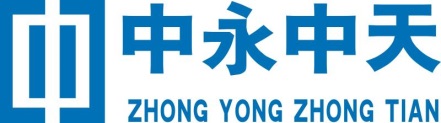 台州技师学院汽车整车排故工作站 公开招标文件（电子招投标）采 购 人：台州技师学院代理机构：浙江中永工程咨询有限公司二○二三年七月招标公告 浙江中永工程咨询有限公司受台州技师学院委托，就台州技师学院汽车整车排故工作站进行公开招标，欢迎符合资格条件的国内投标供应商参加投标。一、项目基本情况项目编号：ZYZFCG2023086项目名称：台州技师学院汽车整车排故工作站 二、投标供应商的资格要求（一）满足《中华人民共和国政府采购法》第二十二条规定（二）本项目的特定资格要求：无（三）本项目(不接受)联合体投标（四）本项目(否)专门面向中小企业。（五）信用记录：未被“信用中国”（www.creditchina.gov.cn)、中国政府采购网（www.ccgp.gov.cn）列入失信被执行人、重大税收违法失信主体、政府采购严重违法失信行为记录名单。（六）法律、行政法规规定的其他条件：单位负责人为同一人或者存在直接控股、管理关系的不同供应商，不得同时参加同一项目投标；为本项目提供整体设计、规范编制或者项目管理、监理、检测等服务的供应商，不得再参与本项目投标。三、获取招标文件（一）时间：自本公告发布之日起至投标文件递交截止时间止（以浙江政府采购网（https://zfcg.czt.zj.gov.cn）公告时间为准）（二）方式：浙江政府采购网（https://zfcg.czt.zj.gov.cn）免费下载（本项目实行网上报名，不接受现场报名。供应商登录浙江政府采购网进行报名。）四、提交投标文件（一）截止时间（开标时间）：以浙江政府采购网（https://zfcg.czt.zj.gov.cn）公告时间为准（二）投标网址：浙江政府采购云平台（http://www.zcygov.cn）五、发布公告（一）公告网址：浙江政府采购网（https://zfcg.czt.zj.gov.cn）。（二）公告期限：本公告期限自发布之日起五个工作日。六、注册报名投标供应商需登录浙江省政府采购网（https://zfcg.czt.zj.gov.cn/）进行注册后报名。七、联系方式（一）采购人 名  称：台州技师学院地  址：浙江省台州市椒江区学院路788号联系人：黄老师联系电话：0576-81819180（二）采购组织机构名  称：浙江中永工程咨询有限公司地　址：浙江省台州市椒江区海洋广场1幢5层项目联系人：马女士联系电话：0576-88228183（三）质疑受理采购人书面质疑接收人：陈老师 联系电话：0576-81819180书面质疑接收地址：浙江省台州市椒江区学院路788号代理机构质疑受理联系人：邱女士联系电话：0576-88589196书面质疑接收地址：浙江省台州市椒江区海洋广场1幢5层（四）同级政府采购监管机构名 称：台州市财政局政府采监处地址：　台州市椒江区纬一路66号  　联系人：    陈工、李工         　　 　　联系电话：　0576-88206705、88206731　   　 （五）政采云平台联系电话：95763   投标供应商须知一、前附表二、说 明总则本招标文件依据《中华人民共和国政府采购法》、《中华人民共和国政府采购法实施条例》（国务院令第658号）和《政府采购货物和服务招标投标管理办法》（财政部令第87号）及国家和浙江省有关法律、法规、规章编制。投标供应商应仔细阅读本项目招标公告及招标文件的所有内容（包括变更、补充、澄清以及修改等，且均为招标文件的组成部分），按照招标文件要求以及格式编制投标文件，并保证其真实性，否则由此引起的一切后果应由投标供应商承担。适用范围本招标文件适用于本次项目的招标、投标、评标、定标、验收、合同履约、付款等行为（法律、法规另有规定的，从其规定）。本招标文件仅适用于本次招标公告中所涉及的项目和内容。（三）当事人1.采购组织机构：是指采购人委托组织招标的集中采购机构或采购代理机构。2.采购人：是指依法进行政府采购的国家机关、事业单位和团体组织。3.投标供应商/供应商：是指响应招标、参加投标竞争的法人、其他组织或者自然人。4.中标供应商：是指经评标委员会评审确定的对招标文件做出实质性响应，经采购人按照规定在评标委员会推荐的中标候选人中确定的或受采购人委托直接确认的，与采购人签订合同资格的投标供应商。5.联合体：两个或两个以上法人或者其他组织可以组成一个联合体，以一个投标供应商的身份共同投标。（四）以联合体形式投标的，应符合以下规定：（本项目不适用联合体投标）1.联合体各方应签订联合体协议书，明确联合体牵头人和各方权利义务，并作为投标文件组成部分；2.联合体各方均应当具备《中华人民共和国政府采购法》第二十二条规定的条件，并在投标文件中提供联合体各方的相关证明材料；3.联合体成员存在不良信用记录的，视同联合体存在不良信用记录；4.联合体各方中至少应当有一方符合采购人规定的资格要求。由同一资质条件的投标供应商组成的联合体，应当按照资质等级较低的投标供应商确定联合体资质等级；5.联合体各方不得再以自己名义单独在同一合同项中投标，也不得组成新的联合体参加同一项目投标；6.联合体各方应当共同与采购人签订采购合同，就合同约定的事项对采购人承担连带责任；7.投标时，应以联合体协议中确定的主体方名义投标，对联合体各方均具有约束力。（五）语言文字以及度量衡单位1.投标文件以及投标供应商与采购代理机构就有关投标事宜的所有来往函电，均应以中文汉语书写，除签字、盖章、专用名称等特殊情形外。投标资料提供外文证书或者外国语视听资料的，应当附有中文译本，由翻译机构盖章或者翻译人员签名。2.所有计量均采用中国法定的计量单位。3.所有报价一律使用人民币，货币单位：元。（六）现场踏勘1.招标文件规定组织踏勘现场的，采购人按招标文件规定的时间、地点组织投标供应商踏勘项目现场。2.投标供应商自行承担踏勘现场发生的责任、风险和自身费用。3.采购人在踏勘现场中介绍的资料和数据等，不构成对招标文件的修改或不作为投标供应商编制投标文件的依据。（七）特别说明1.投标供应商投标所使用的资格、信誉、荣誉、业绩与企业认证必须为本法人所拥有且所提供的资料都是真实有效的（投标供应商根据招标文件要求提供相关第三方资料的除外）。投标供应商投标所使用的采购项目实施人员必须为本法人员工。2.投标供应商所投产品除招标文件中明确规定要求“提供官网截图或相应检测报告的证明材料”以外，所有技术参数描述均以投标文件为准。投标供应商对所投产品技术参数的真实性承担法律责任。项目招标结束后且在质疑期限内，如有投标供应商认为中标供应商所投产品、投标文件技术参数与招标需求存在重大偏离、错误，甚至造假的情况，应提供具体有效的证明材料。3.投标供应商在投标活动中提供任何虚假材料,其投标无效，并报监管部门查处；中标后发现的,根据《中华人民共和国政府采购法》第七十七条第一款第一项之规定，处以采购金额千分之五以上千分之十以下的罚款，列入不良行为记录名单，在一至三年内禁止参加政府采购活动，有违法所得的，并处没收违法所得，情节严重的，由工商行政管理机关吊销营业执照；构成犯罪的，依法追究刑事责任。4.投标供应商不得相互串通投标报价，不得妨碍其他投标供应商的公平竞争，不得损害采购人或其他投标供应商的合法权益，投标供应商不得以向采购人、评标委员会成员行贿或者采取其他不正当手段谋取中标。5.单位负责人为同一人或者存在直接控股、管理关系的不同供应商，不得参加同一合同项下的政府采购活动。6.本招标文件中关于电子招投标内容、流程如与政采云系统中最新的内容、操作不一致的，以政采云系统中的要求为准。7. 供应商在参与政府采购活动中所签署的一切文件，包括但不限于签到表、《政府采购活动现场确认声明书》等文件，特别是有关利害关系应如实填写、如实披露，供应商授权参与政府采购的人员视为应当知道与采购人、代理机构、其他供应商之间的利害关系。如未如实披露，则视为提供虚假材料，由供应商承担不利后果。三、招标文件（一）招标文件由招标文件总目录所列内容组成。（二）投标供应商在规定的时间内未对招标文件提出疑问、质疑或要求澄清的，将视其为无异议。（三）对招标文件中描述有歧义或前后不一致的地方，评标委员会有权进行评判，但对同一条款的评判应适用于每个投标供应商。（四）采购组织机构对招标文件进行必要的澄清更正的，澄清或者修改的内容可能影响投标文件编制的，于投标截止时间的15日前在浙江省政府采购网上以更正公告的形式通知各潜在的投标供应商；不足15日的，采购组织机构应当顺延提交投标文件的截止时间。四、投标文件（一）投标文件的编制 投标供应商接到招标文件后，按照采购组织机构的要求提供：资格证明文件、商务与技术文件和报价文件。【特别提示：如在投标时有要求提供资料原件的，将原件扫描放入投标文件。】本招标文件中若有多标项的，若参与多标项投标的，则按每个标项分别独立编制投标文件。▲1.资格证明文件的组成：投标声明书（附件2）；授权委托书（附件3，法定代表人亲自办理投标事宜的，则仅需提供身份证扫描件或影印件，无需提交本授权书）；法人或者其他组织的营业执照等证明文件；提供关于供应商财务状况和依法缴纳税收及社会保障资金的书面承诺（格式见附件4）；具备履行合同所必需的设备和专业技术能力的承诺函(附件5)；需要说明的其他资料（如有）。2.商务与技术文件的组成：（1）评分索引表（附件7）（2）投标函（附件8）（3）技术方案描述部分技术参数响应表（附件9）；技术方案及服务承诺（对应“第四章评标”相关评分细则内容分章节编写，格式自拟）；质保期承诺函（附件10）；供应商认为需要提供的其他资料（包括可能影响供应商技术内容评分的各类证明材料）。（4）商务响应及其他部分供应商基本情况表（附件11）；证书一览表（附件12）及相关证明材料；供应商类似项目实施情况一览表（见附件13）及相关证明材料；商务需求响应表（附件14）；供应商认为需要提供的其他资料（包括可能影响供应商商务内容评分的各类证明材料）。3、报价内容的组成（1）开标一览表（附件16）；（2）报价明细表（附件17）；（3） 落实政府采购政策需满足资格要求声明函等[提供中小企业声明函（见附件18）或残疾人福利性单位声明函（见附件18）或监狱企业证明文件]；（4）针对报价投标供应商认为其他需要说明的内容（如有）。（二）投标报价1.投标供应商应按照招标需求内容、责任范围以及合同条款进行报价。并按“开标一览表”和“报价明细表”规定的格式报出总价和分项价格。投标总价中不得包含招标文件要求以外的内容，否则，在评标时不予核减。2.投标报价是招标文件所确定的招标范围内全部工作内容的价格表现。3.投标报价不得为选择性报价和附有条件的报价。（三）投标文件的有效期1.投标文件有效期为投标截止日起90天。2.在特殊情况下，采购人可与投标供应商协商延长投标文件的有效期，这种要求和答复均以书面形式进行。3. 中标供应商的电子投标文件自开标之日起至合同履行完毕均应保持有效。（四）投标文件的签署▲1.投标文件需由法定代表人或经其正式授权的代表签字或盖章。授权代表须出具书面授权证明，其《法定代表人授权书》应附在投标文件中。▲2.投标文件中所有的插字、涂改和增删，必须由法定代表人或经其正式授权的代表在旁边签字或盖章才有效。（五）投标文件的递交要求按照前附表要求提交，如采购组织机构延长截止时间和开标时间，采购组织机构和投标供应商的权利和义务将受到新的截止时间和开标时间的约束。五、开标（一）开标程序1.开标时间到后，主持人准时组织开标；2.宣布开标纪律；3.宣布采购组织机构工作人员；4.投标供应商登录政采云平台，用“项目采购-开标评标”功能对电子投标文件进行在线解密，在线解密时间为开标时间起半个小时内；5.采购组织机构工作人员当众宣布投标供应商名称、投标价格和招标文件规定的需要宣布的其他内容；（以开标一览表要求为准）6.公布开标结果。（二）开标异议投标供应商代表对开标过程和开标记录有疑义，以及认为采购人、采购组织机构相关工作人员有需要回避的情形的，应在法律法规规定的期限内提出询问或者回避申请。（三）投标供应商不足三家，不得开标。六、评标（详见第四章）七、定标（一）确定中标供应商。评标委员会根据采购单位的《授权意见确认书》，推荐中标候选人或确定中标供应商。其中推荐中标候选人的，采购组织机构在评标结束后2个工作日内将评标报告送采购人，采购人自收到评标报告之日起5个工作日内在评标报告推荐的中标候选人中确定中标供应商。（二）发布中标结果公告。采购组织机构自中标供应商确定之日起2个工作日内，在浙江省政府采购网和台州市公共资源交易网上公告中标结果，中标结果公告期为 1 个工作日。（三）发放中标通知书。采购组织机构在发布中标结果公告的同时，通过政采云平台向中标供应商发出中标通知书。八、合同签订及公告（一）签订合同1.采购人应当自中标通知书发出之日起30日内，按照招标文件和中标供应商投标文件内容要求，与中标供应商签订书面合同或者电子合同。所签订的合同不得对招标文件确定的事项和中标供应商电子投标文件作实质性修改。2.采购人不得向中标供应商提出任何不合理的要求作为签订合同的条件。3.中标供应商无故拖延、拒签合同的,将取消中标资格。4.中标供应商拒绝与采购人签订合同的，采购人可以按照评标报告推荐的中标候选人名单排序，确定下一候选人为中标供应商，也可以重新开展政府采购活动。同时，拒绝与采购人签订合同的中标供应商，由同级财政部门依法做出处理。5.询问或者质疑事项可能影响中标结果的，采购人应当暂停签订合同，已经签订合同的，应当中止履行合同。（二）合同公告及备案1.采购人应当自合同签订之日起2个工作日内，在省级以上财政部门指定的政府采购信息发布媒体及相关网站上公告。2.采购人应当自合同签订之日起7个工作日内，将合同通过政采云平台提交至同级人民政府财政部门备案存档。九、询问、质疑与投诉（一）询问投标供应商对政府采购活动事项（招标文件、采购过程和中标结果）有疑问的，可以向采购人或采购组织机构提出询问，采购人或采购组织机构将及时做出答复，但答复的内容不涉及商业秘密。询问可以口头方式提出，也可以书面方式提出。联系方式见第一章“招标公告”中“采购人、采购组织机构的名称、地址和联系方式”。（二）质疑1.报名本项目的投标供应商认为招标文件、采购过程和中标结果使自己的权益受到损害的，以书面形式或政采云平台的质疑系统一次性针对同一环节向采购人或采购组织机构提出质疑：（1）投标供应商认为招标文件的内容损害其权益的，应当自获取之日或者采购文件公告期限届满之日起7个工作日内提出质疑；（2）投标供应商对采购过程提出质疑的，应当在各采购程序环节结束之日起7个工作日内一次性以书面形式提出质疑；（3）投标供应商对中标结果提出质疑的，应当在中标结果公告期限届满之日起7个工作日内一次性以书面形式提出质疑；2.采购人或采购组织机构在收到投标供应商的书面质疑后7个工作日内做出答复，并以书面形式或政采云平台回复质疑投标供应商和其他有关投标供应商，但答复内容不涉及商业秘密。3.投标供应商质疑应当有明确的请求和必要的证明材料，包括但不限于权益受损害的情况说明及受损害的原因、证据内容等，并对质疑内容的真实性承担责任。（依据《中华人民共和国政府采购法实施条例》第五十七条，捏造事实、提供虚假材料或者以非法手段取得证明材料不能作为质疑、投诉的证明材料）。（三）投诉投标供应商对采购人或采购组织机构的质疑答复不满意或在规定时间内未得到答复的，可以在答复期满后15个工作日内，向同级政府采购监督管理机构投诉。招标需求一、招标项目一览表本次招标共  一  个标项，具体内容如下表：技术需求（一）总说明1.本技术需求提出的是最低限度的基本技术要求，并未对所有技术细节作出规定，供应商应提供符合本技术要求和国家标准、行业标准的优质产品。2.供应商产品与本技术要求不一致时，供应商应在投标文件中予以说明，并由评标委员会鉴定供应商产品能否达到要求。如供应商没有在投标文件中提出异议，则视为供应商提供的产品完全按照本招标文件要求。3.技术要求及标准的执行供应商提供的产品应标明所执行的质量标准，若同一标准已颁发新标准，则按最新标准执行。若同一产品同时有几个标准（国际标准、国家标准、行业标准、企业标准等），则按最高层次的标准执行。4.供应商须按国家有关规定及标准完成本次招标货物的供货、包装、运输、技术培训、检验、通过有关部门验收、维保期服务、货物终身维修等各项工作，并保证货物使用的安全性能与检测结果的可靠性。如中标，中标供应商及制造商对中标产品使用的安全性能与可靠性负全部责任。中标供应商须随产品提供使用说明书与维保卡。供应商提供相关数据与说明，投标文件须对上述要求作出实质性回应。5.本次采购，供应商所投产品如涉及国家规定强制认证的，均视为供应商投标产品符合国家强制认证规定的，但中标供应商须在采购人对上述货物验收时提供相关证书证明资料，否则按验收不通过处理，并对中标供应商处以合同总金额10%的违约金罚款。（二）工作范围各供应商须按国家有关标准及规范完成实现本项目目标的全部工作，包括但不限于下列内容：（1）提供货物及随机标配附件、技术资料等；（2）货物及相关附件的出厂检验、包装、运输、装卸等全部工作；（3）完成各项材料的调试、检验、测试工作，并在采购人的配合下通过的验收；（4）提供技术支持服务（包括技术资料的提供）；（5）对最终使用单位的操作人员进行技术培训；（6）质保期内的维保及维修；（7）售后服务；（8）其他供应商应提供的服务。以上工作内容的费用均包含在总报价中。（三）设备清单及参数规格注：（1）清单中所列技术参数为本次招标的基本要求，投标供应商所投货物的技术参数不应低于本项目的技术要求和档次。（2）如因清单内容及技术参数有所遗漏而造成采购人不能正常使用，供应商须自行补齐以上配置清单所需的所有配件，相关费用包括在投标报价中。（五）验收及售后服务1.验收要求：（1）货物交付时中标供应商应提供产品的有效检验文件及供货清单，经采购人认可后，与合同的性能指标一起作为产品验收标准。采购人对产品验收合格后，双方共同签署验收合格证书。如验收中发现产品达不到验收标准或合同规定的性能指标，中标供应商必须更换相关零部件，甚至于更换产品。并且赔偿由此给采购人造成的损失。如中标供应商存在故意以次充好或提供产品实物与投标承诺不符的情形，采购人有权解除合同并扣除全部履约保证金，中标供应商还须赔偿由此给采购人造成的一切损失。（2）采购人有权要求对中标产品进行功能性能测试验证，供应商有义务提供相关能反映产品的功能、配置、性能等的证明材料，包括但不限于产品白皮书、产品官网链接、公开发布的技术文件、权威测试证明文件等。如不能提供或有虚假伪造产品功能、配置、参数等情形，采购人将拒绝支付合同款项，且供应商对由此造成的一切损失负全责。（3）验收合格条件：①货物使用效果符合采购要求及国家相关标准；②在进行测试和试用过程中发生的故障和发现的问题已被排除，并得到采购人的认可；③所有合同中规定的材料、配件和资料都已提交并得到接受。（4）验收流程要求：①初步验收：设备到货时由采购人和中标供应商共同进行初步验收，采购人依据招标文件上的技术规格要求和国家有关质量标准进行现场验收，外观、说明书等符合招标文件及投标文件技术要求的，给予签收，初步验收不合格的不予签收。②最终验收：设备到货后10个工作日内，采购人组织有关人员或专家对货物进行检测及验收，检测前中标供应商须向采购人提供有关全部资料。③专业验收（如需要）：采购人有权邀请国家认可的第三方检测机构参与初步验收及最终验收，并由其出具验收意见（如检测合格，第三方检测费用由采购人承担；如不合格，本次检测及整改后重新检测直至合格的全部费用均由中标供应商承担；如造成采购人损失，中标供应商须承担全部赔偿责任）。注：初步验收、最终验收、专业验收（如需要）可同时或分别进行，中标供应商有权参与全部验收过程。（5）采购人根据上述规定进行验收，并不能免除中标供应商根据本合同质量保证条款规定所应承担的质量保证责任。（6）本项目验收需满足招标文件及投标文件要求外还应满足国家有关质量标准或行业规范（有新文件的按新文件执行）。2.质保期：质保期至少为 1 年（供应商可提供更优惠的质保期），从最终验收合格之日开始计算。质保期内维修人工费、零配件等一切费用均免费。质保期满后，故障维修仅收取零配件成本费。3.售后服务：（1）合同生效后，中标供应商对安装设备的实训室工作条件应提出具体要求，并在安装前予以确认。（2）提供的产品须为原装正品，相关的配套附件质量优良，数量齐全，并在标书中注明可选配件的价格。（3）设备到达用户指定交货地点后，根据采购人的时间安排，中标供应商在接到采购人通知后30天内进行安装调试，直至通过验收。（4）设备安装调试合格后，中标供应商负责对用户技术人员（至少2人）进行免费现场培训，培训内容包括设备的性能、原理、操作、保养和维护等，培训日程由采购人确定。（5）质保期过后，中标供应商对设备提供终身维修服务，能提供广泛、即时、优惠的技术服务，并提供质量上乘、价格合理的各种配件。（6）保证供应设备质保期后3年内所需的备品、备件；须给出详细清单（品名、货号、生产厂家、数量、价格等）。（7）在国内有维修中心，有专职维修工程师和备品备件库。质保期内如有问题接电后2小时内给与答复，24小时内派员赶赴现场予以解决。质保期外，制造商（或代理商）应在4小时内作出响应，2个工作日内到达用户现场维修，一般故障应在24小时内修复，重大故障应在72小时内修复。（8）中标供应商终身免费提供应用咨询及技术帮助，质保期内，易损件和外购件根据原厂家质保期和国家质保标准保修，属人为因素酌情收取材料费。质保期外实行有偿服务。 （9）中标供应商须针对本项目组建技术服务团队，配置相关专业技术人员为学校提供专业技术保障、教学课程辅助以及教学规划。三、商务需求（一）报价要求：1.投标报价应是招标文件所确定的招标范围内全部工作内容的价格表现。其应包括所投货物及其标准配件费用、税费及包装、运至最终目的地的运输、保险、测试检验、验收、技术支持与培训、售后服务与维保及相关劳务支出等工作所发生的全部费用以及投标供应商企业利润、税金和政策性文件规定及合同包含的所有风险、责任等各项应有费用。各投标供应商应根据采购人提供的采购文件及相关技术资料，以及本项目实际情况和自身的综合实力，竞报投标报价。总报价以人民币元计。招标文件未列明，而投标供应商认为必需的费用也需列入报价。2.采购人有权根据实际需要调整供货数量。具体数量按采购人验收通过的实际供货数量计算，结算单价按中标单价。（二）交货期及交货地点：1.交货期：合同签订之日起60天内完成备货，在采购人实训室具备交货条件后，由采购人通知中标供应商进行交付。中标供应商确保在接采购人通知后7个日历日内送达采购人指定交货地点。2.交货地点：台州技师学院采购人指定地点。（三）付款条件：合同签订后，采购人向中标供应商支付40%的合同款；中标供应商在规定的交货时间和交货地点完成交货；货到后中标供应商进行设备的安装调试，安装调试完成后采购人组织该项目验收小组进行验收，验收合格后，在收到发票且财政资金到位后7个工作日内，采购人一次性付清剩余款。（四）履约保证金：中标供应商须在收到第一笔合同款后七个工作日内提交合同总价1%的履约担保，以支票、银行汇票、本票或者金融机构的保函等非现金形式提交。如为支票、银行汇票、本票形式，在合同服务期满经采购人确认无质量问题且扣除供应商应承担的违约金（如有）等费用后无息退还；以金融机构出具的保函等非现金形式提供（须为见索即付的独立保函），担保期限从合同生效之日起至合同服务期满后15个工作日。中标供应商因违约或其他原因导致履约金被没收后应在自没收之日起15天内补足。评标一、评标方法综合评分法,是指投标文件满足招标文件全部实质性要求，且按照评审因素的量化指标评审得分最高的投标供应商为中标候选人的评标方法。二、评标原则（一）评标活动遵循公平、公正、科学和择优的原则，以招标文件和投标文件为评标的基本依据，并按照招标文件规定的评标方法和评标标准进行评标。（二）任何单位和个人不得干扰、影响评标的正常进行；评标委员会及有关工作人员应不带任何倾向性和启发性，不得向外界透露任何与评标有关的内容，不得私下与投标供应商接触。三、评标委员会（一）本项目评标委员会由采购人代表和评审专家组成，成员人数应当为5人以上单数，其中评审专家不得少于成员总数的三分之二。（二）评标委员会成员与参与投标的供应商有下列情形之一的，应当回避：1.参加采购活动前3年内与供应商存在劳动关系；2.参加采购活动前3年内担任供应商的董事、监事；3.参加采购活动前3年内是供应商的控股股东或者实际控制人；4.与供应商的法定代表人或者负责人有夫妻、直系血亲、三代以内旁系血亲或者近姻亲关系；5.与供应商有其他可能影响政府采购活动公平、公正进行的关系。（三）评标委员会负责具体评标事务，并独立履行下列职责：1.审查、评价投标文件是否符合招标文件的商务、技术等实质性要求；2.要求投标供应商对投标文件有关事项做出澄清或者说明；3.对投标文件进行比较和评价；4.确定中标候选人名单，以及根据采购人委托直接确定中标供应商；5.向采购人、采购组织机构或者有关部门报告评标中发现的违法行为；6.法律法规规定的其他职责。四、无效标情形（一）在资格证明文件或商务与技术文件中出现投标报价的，或者报价文件中报价的货物跟商务与技术文件中的投标货物出现重大偏差的；（二）不具备招标文件中规定的资格要求的；	（三）投标文件含有采购人不能接受的附加条件的；（四）评标委员会认为投标供应商的报价明显低于其他通过符合性审查投标供应商的报价，有可能影响产品质量或者不能诚信履约的，投标供应商在限定的时间内不能证明其报价合理性的，评标委员会应当将其作为无效投标处理；（五）报价超过招标文件中规定的预算金额/最高限价或未填写投标报价的； （六）投标参数未如实填写；（七）投标文件存在虚假材料的； （八）有中华人民共和国财政部令第87号《政府采购货物和服务招标投标管理办法》第三十七条情形之一的，视为投标供应商串通投标，其投标无效，并移送采购监管部门：1.不同投标供应商的投标文件由同一单位或者个人编制；2.不同投标供应商委托同一单位或者个人办理投标事宜；3.不同投标供应商的投标文件载明的项目管理成员或者联系人员为同一人；4.不同投标供应商的投标文件异常一致或者投标报价呈规律性差异；5.不同投标供应商的投标文件相互混装；（十）实质性要求（招标文件中打“▲”内容）不响应的；（十一）商务条款不响应的；（十二）投标文件有效期不足的；（十三）逾期或未按要求提交投标文件的；（十四）其他不符合法律法规相关规定的。五、废标情形（一）出现影响采购公正的违法、违规行为的；（二）评标委员会发现招标文件存在歧义、重大缺陷导致评标工作无法进行，或者招标文件内容违反国家有关强制性规定的；（三）因重大变故，采购任务取消的；（四）法律、法规和招标文件规定的其他导致评标结果无效的。六、评标过程的监控本项目评标过程实行全程录音、录像监控，政府采购监管部门视情进行现场监督，投标供应商在评标过程中所进行的试图影响评标结果的不公正活动，可能导致其投标被拒绝。七、政府采购政策落实（一）政府采购政策及优惠：1.关于小型、微型企业（简称小微企业）投标：小微企业投标是指符合《中小企业划型标准规定》的投标供应商，通过投标提供本企业制造的货物、承担的工程或者服务，或者提供其他小微企业制造的货物。本项所指货物不包括使用大、中型企业注册商标的货物。小微企业投标应提供《中小企业声明函》（见附件），投标供应商未提供以上资料或者经评标委员会核查不符的，将不能享受相应的小微企业优惠政策。2.监狱企业参加政府采购活动时，应当提供由省级以上监狱管理局、戒毒管理局（含新疆生产建设兵团）出具的属于监狱企业的证明文件，视同小型、微型企业，享受小微企业政府采购优惠政策；3.残疾人福利性单位在参加政府采购活动时，应提供《残疾人福利性单位声明函》（见附件），视同小型、微型企业，享受小微企业政府采购优惠政策。（二）价格扣除相关要求：对于非联合体投标，小型微型企业产品的价格给予20%的扣除，用扣除后的价格计算评标基准价和投标报价。对于联合体投标，小型、微型企业的协议合同金额占到联合体协议合同总金额30%以上的，可给予联合体6%的价格扣除。联合体各方均为小型、微型企业的，联合体视同为小型、微型企业享受扶持政策，对于小型微型企业产品的价格给予20 % 的扣除，用扣除后的价格计算评标基准价和响应报价。同一投标供应商（包括联合体），小微企业、监狱企业、残疾人福利性单位价格扣除优惠只享受一次，不得重复享受。八、评标程序（一）资格审查投标文件解密后，采购人或采购组织机构依法对投标供应商的资格进行审查，对审查发现无效的进行必要的询标，在政采云平台公布无效投标的投标供应商名单、投标无效的原因。（二）符合性审查评标委员会应当对符合资格的投标供应商的投标文件进行符合性审查，以确定其是否满足招标文件的实质性要求，对审查发现无效的进行必要的询标，在政采云平台公布无效投标的投标供应商名单、投标无效的原因。（三）商务技术及价格评审项目评标方法为综合评分法，总计100分，评标按以下标准及要求进行：1.评分标准注：①请扫描上传合同、证书、报告及其他相关证明材料原件至投标文件，并加盖电子印章。2.评审要求(1)评标委员会应当按照招标文件中规定的评标方法和标准，对符合性审查合格的投标文件的商务部分和技术部分进行综合比较与评价，其中客观评分项的分值应当一致，客观分打分不一致时，采购人及采购代理机构可以提示评审委员会复核或书面说明理由。(2)对于投标文件报价出现前后不一致的，除招标文件另有规定外，按照下列规定修正：①‘政府采购云平台’上开启的投标报价与电子投标文件中开标一览表（报价表）内容不一致的，以电子投标文件中开标一览表（报价表）为准。②投标文件中开标一览表（报价表）内容与投标文件中相应内容不一致的，以开标一览表（报价表）为准；③大写金额和小写金额不一致的，以大写金额为准；④单价金额小数点或者百分比有明显错位的，以开标一览表的总价为准，并修改单价；⑤总价金额与按单价汇总金额不一致的，以单价金额计算结果为准。同时出现两种以上不一致的，按照前款规定的顺序修正。修正应当采用电子询标的形式，并加盖公章（电子印章）。（3）对于投标文件中含义不明确、同类问题表述不一致或者有明显文字和计算错误的内容，评标委员会应当要求投标供应商做出必要的澄清、说明或者补正。（4）投标供应商的澄清、说明或者补正采用书面形式，并加盖公章（电子印章）或者由法定代表人或授权代表签字，且不得超出投标文件的范围或者改变投标文件的实质性内容。（5）提供相同品牌产品的不同投标供应商参加同一合同项下投标的，按一家供应商认定：①采用最低评标价法的采购项目，以其中通过资格审查、符合性审查且报价最低的参加评标；报价相同的，由评标委员会集体确定一个投标供应商参加评标，其他投标无效。②使用综合评分法的采购项目，评审后得分最高的同品牌投标供应商获得中标供应商推荐资格；评审得分相同的，由评标委员会集体推荐一个投标供应商作为中标候选人，其他同品牌投标供应商不作为中标候选人。非单一产品采购项目按核心产品品牌判定，多家投标供应商提供的核心产品品牌相同的，按前述规定处理。本项目核心产品详见招标文件第三章“招标需求”中“二、技术需求”、“（三）设备清单及参数规格”。（四）结果汇总及排序评标委员会各成员应当独立对每个投标供应商的投标文件进行评价，并汇总每个投标供应商的得分。评标结果按评审后综合得分由高到低顺序排列，如综合得分相同，投标报价低者为先；如综合得分且投标报价相同的，货物类采购项目以技术部分得分较高者为先，服务类采购项目以商务部分得分较高者为先。（五）评标报告撰写评标委员会根据全体评标成员签字的原始评标记录和评标结果编写评标报告。第五章 拟签订的合同文本货物类以下为成交后签订本项目合同的通用条款，中标供应商不得提出实质性的修改，关于专用条款将由采购人与中标供应商结合本项目具体情况协商后签订。项目名称：台州技师学院汽车整车排故工作站 项目编号：ZYZFCG2023086甲方（采购人）：台州技师学院                    所在地：浙江省台州市乙方（中标供应商）：                            所在地： 甲、乙双方根据台州技师学院汽车整车排故工作站公开招标的结果，签署本合同。一、合同文件： （一）合同条款。（二）中标通知书。（三）更正补充文件。（四）招标文件。（五）乙方投标文件。（六）其他。上述所指合同文件应认为是互相补充和解释的，但是有模棱两可或互相矛盾之处，以其所列内容顺序为准。二、货物内容详见招标文件技术需求（技术参数以乙方投标承诺为准）：三、合同金额（一）本合同金额为（大写）：_        _元（￥_      _元）人民币。（二）合同金额为本合同约定范围内全部工作内容的价格表现。其应包括货物及其标准配件费用、税费及包装、运至最终目的地的运输、保险、测试检验、验收、技术支持与培训、售后服务与维保及相关劳务支出等工作所发生的全部费用以及乙方企业利润、税金和政策性文件规定及合同包含的所有风险、责任等各项应有费用。（三）甲方有权根据实际需要调整供货数量。具体数量按甲方验收通过的实际供货数量计算，结算单价按中标单价。四、技术资料（一）乙方应按招标文件规定的时间向甲方提供使用货物的有关技术资料。（二）没有甲方事先书面同意，乙方不得将由甲方提供的有关合同或任何合同条文、规格、计划、图纸、样品或资料提供给与履行本合同无关的任何其他人。即使向履行本合同有关的人员提供，也应注意保密并限于履行合同的必需范围。五、知识产权（一）乙方应保证所提供的货物或其任何一部分均不会侵犯任何第三方的知识产权。（二）若侵犯,由乙方赔偿甲方因此遭受的损失（包括但不限于应对及追偿过程中所支付的律师费、差旅费、诉讼费、保全费、鉴定费、评估费等）。六、产权担保乙方保证所交付的货物的所有权完全属于乙方且无任何抵押、查封等产权瑕疵。七、履约保证金乙方须在收到第一笔合同款后七个工作日内提交合同总价1%的履约担保，以支票、银行汇票、本票或者金融机构的保函等非现金形式提交。如为支票、银行汇票、本票形式，在合同服务期满经甲方确认无质量问题且扣除乙方应承担的违约金（如有）等费用后无息退还；以金融机构出具的保函等非现金形式提供（须为见索即付的独立保函），担保期限从合同生效之日起至合同服务期满后15个工作日。乙方因违约或其他原因导致履约金被没收后应在自没收之日起15天内补足。八、转包或分包（一）本合同范围的货物，应由乙方直接供应，不得转让他人供应。（二）乙方不得将本合同范围的货物全部或部分分包给他人供应。（三） 如有转让和分包行为，甲方将按第十六条第三款处理。九、质保期（以乙方投标承诺为准）质保期为   年，从最终验收合格之日开始计算。质保期内维修人工费、零配件等一切费用均免费。质保期满后，故障维修仅收取零配件成本费。十、交货期、交货方式及交货地点（一）交货期：合同签订之日起60天内完成备货，在甲方实训室具备交货条件后，由甲方通知乙方进行交付。乙方确保在接甲方通知后7个日历日内送达甲方指定交货地点。（二）交货方式：乙方负责包装、运输至甲方指定地点。（三）交货地点：台州技师学院甲方指定地点十一、货款支付（一）付款方式：合同签订后，甲方向乙方支付40%的合同款；乙方在规定的交货时间和交货地点完成交货；货到后乙方进行设备的安装调试，安装调试完成后甲方组织该项目验收小组进行验收，验收合格后，在收到发票且财政资金到位后7个工作日内，甲方一次性付清剩余款。（二）当采购数量与实际使用数量不一致时，由甲方向同级财政部门申请并经批准后，可以由乙方根据实际使用量供货，合同的最终结算金额按实际使用量乘以中标单价进行计算，采购金额不得超过原合同采购金额的百分之十。十二、税费本合同执行中相关的一切税费均由乙方负担。十三、质量保证及售后服务（一）乙方应按招标文件规定的货物性能、技术要求、质量标准向甲方提供未经使用的全新产品。（二）乙方提供的货物在质保期内因货物本身的质量问题发生故障，乙方应负责免费更换。对达不到技术要求者，根据实际情况，经双方协商，可按以下办法处理：1.更换：由乙方承担所发生的全部费用。2.贬值处理：由甲乙双方合议定价。3.退货处理：乙方应退还甲方支付的合同款，同时应承担该货物的直接费用（运输、保险、检验、货款利息及银行手续费等）。（三）如在使用过程中发生质量问题，乙方在接到甲方通知后在   小时内到达甲方现场。（四）在质保期内，乙方应对货物出现的质量及安全问题负责处理解决并承担一切费用。（五）上述的货物免费保修期为   年，因人为因素出现的故障不在免费保修范围内。超过保修期的机器设备，终生维修，维修时只收部件成本费。（六）售后服务：（1）合同生效后，乙方对安装设备的实训室工作条件应提出具体要求，并在安装前予以确认。（2）提供的产品须为原装正品，相关的配套附件质量优良，数量齐全，并在标书中注明可选配件的价格。（3）设备到达用户指定交货地点后，根据甲方的时间安排，乙方在接到采购人通知后30天内进行安装调试，直至通过验收。（4）设备安装调试合格后，乙方负责对用户技术人员（至少2人）进行免费现场培训，培训内容包括设备的性能、原理、操作、保养和维护等，培训日程视实际情况另定。（5）质保期过后，乙方对设备提供终身维修服务，能提供广泛、即时、优惠的技术服务，并提供质量上乘、价格合理的各种配件。（6）保证供应设备质保期后3年内所需的备品、备件；须给出详细清单（品名、货号、生产厂家、数量、价格等）。（7）在国内有维修中心，有专职维修工程师和备品备件库。质保期内如有问题接电后2小时内给与答复，24小时内派员赶赴现场予以解决。质保期外，制造商（或代理商）应在4小时内作出响应，2个工作日内到达用户现场维修，一般故障应在24小时内修复，重大故障应在72小时内修复。（8）乙方终身免费提供应用咨询及技术帮助，质保期内，易损件和外购件根据原厂家质保期和国家质保标准保修，属人为因素酌情收取材料费。质保期外实行有偿服务。 （9）乙方须针对本项目组建技术服务团队（按乙方投标承诺，未经甲方允许不得擅自更换团队人员），配置相关专业技术人员为学校提供专业技术保障、教学课程辅助以及教学规划。（七）乙方违反上述质量保证及售后服务约定的，甲方有权按第十六条第三款、第四款处理。十四、调试和验收（一）甲方对乙方提交的货物依据招标文件上的技术规格要求和国家有关质量标准进行现场初步验收，外观、说明书符合招标文件技术要求的，给予签收，初步验收不合格的不予签收。货到后，甲方需在十个工作日内验收。（二）乙方交货前应对产品作出全面检查和对验收文件进行整理，并列出清单，作为甲方收货验收和使用的技术条件依据，检验的结果应随货物交甲方。（三）甲方对乙方提供的货物在使用前进行调试时，乙方需负责安装并培训甲方的使用操作人员，并协助甲方一起调试，直到符合技术要求，甲方才做最终验收。（四）对技术复杂的货物，甲方应请国家认可的专业检测机构参与初步验收及最终验收，并由其出具质量检测报告。（五）验收时乙方必须在现场，验收完毕后作出验收结果报告；验收费用已包含在项目费用中（第三方检测相关费用按第十四条第（六）5款约定执行）。（六）验收要求：1.货物交付时乙方应提供产品的有效检验文件及供货清单，经甲方认可后，与合同的性能指标一起作为产品验收标准。甲方对产品验收合格后，双方共同签署验收合格证书。如验收中发现产品达不到验收标准或合同规定的性能指标，乙方必须更换相关零部件，甚至于更换产品。并且赔偿由此给甲方造成的损失。如乙方存在故意以次充好或提供产品实物与投标承诺不符的情形，甲方有权按本合同第十六条第三款处理。2.甲方有权要求对产品进行功能性能测试验证，乙方有义务提供相关能反映产品的功能、配置、性能等的证明材料，包括但不限于产品白皮书、产品官网链接、厂商证明文件、权威测试证明文件等。如不能提供或有虚假伪造产品功能、配置、参数等情形，甲方将拒绝支付合同款项，且乙方对由此造成的一切损失负全责。3.验收合格条件：①货物使用效果符合采购要求及国家相关标准；②在进行测试和试用过程中发生的故障和发现的问题已被排除，并得到甲方的认可；③所有合同中规定的材料、配件和资料都已提交并得到接受。5.验收流程要求。①初步验收：设备到货时由甲方和乙方共同进行初步验收，甲方依据招标文件上的技术规格要求和国家有关质量标准进行现场验收，外观、说明书等符合招标文件及投标文件技术要求的，给予签收，初步验收不合格的不予签收。②最终验收：设备到货后10个工作日内，甲方组织有关人员或专家对货物进行检测及验收，检测前乙方须向甲方提供有关全部资料。③专业验收（如需要）：甲方有权邀请国家认可的第三方检测机构参与初步验收及最终验收，并由其出具验收意见（如检测合格，第三方检测费用由甲方承担；如不合格，本次检测及整改后重新检测直至合格的全部费用均由乙方承担；如造成甲方损失，乙方须承担全部赔偿责任）。注：初步验收、最终验收、专业验收（如需要）可同时或分别进行，乙方有权参与全部验收过程。6.甲方根据上述规定进行验收，并不能免除乙方根据本合同质量保证条款规定所应承担的质量保证责任。7.本项目验收需满足招标文件及投标文件要求外还应满足国家有关质量标准或行业规范（有新文件的按新文件执行）。十五、货物包装、发运及运输（一）乙方应在货物发运前对其进行满足运输距离、防潮、防震、防锈和防破损装卸等要求包装，以保证货物安全运达甲方指定地点。（二）使用说明书、质量检验证明书、随配附件和工具以及清单一并附于货物内。（三）乙方在货物发运手续办理完毕后24小时内或货到甲方48小时前通知甲方，以准备接货。（四）货物在交付甲方前发生的风险均由乙方负责。（五）货物在规定的交付期限内由乙方送达甲方指定的地点视为交付，乙方同时需通知甲方货物已送达。（六）乙方运送的货物涉及商品包装和快递包装的，参考《商品包装政府采购需求标准（试行）》、《快递包装政府采购需求标准（试行）》（财办库［2020］123号）。十六、违约责任（一）甲方无正当理由拒收货物的，甲方向乙方偿付拒收货款总值的百分之五违约金。（二）甲方无故逾期验收和办理货款支付手续的,甲方应按逾期付款总额每日万分之五向乙方支付违约金。（三）乙方逾期交付货物的，乙方应按逾期交货总额每日千分之六向甲方支付违约金，由甲方从待付货款中扣除。逾期超过约定日期10个工作日不能交货的，甲方可解除本合同。乙方因逾期交货或因其他违约行为导致甲方解除合同的，乙方应退回甲方已支付的全部货款并向甲方支付合同总值5%的违约金，如造成甲方损失超过违约金的，超出部分由乙方继续承担赔偿责任。 （四）乙方所交的货物品种、型号、规格、技术参数、质量不符合合同规定及招标文件规定标准的，甲方有权拒收该货物，乙方愿意更换货物但逾期交货的，按乙方逾期交货处理。乙方拒绝更换货物的，甲方可单方面解除合同并有权按照第三款追究乙方违约责任。（五）若发生纠纷，由违约方赔偿守约方因纠纷所支付的费用（包括但不限于律师费、差旅费、诉讼费、保全费、鉴定费、评估费等）（六）乙方提供产品如涉及国家规定强制认证的，须在甲方对上述货物验收时提供相关证书证明资料，否则按验收不通过处理，并对乙方处以合同总金额10%的违约金罚款。十七、不可抗力事件处理（一）在合同有效期内，任何一方因不可抗力事件导致不能履行合同，则合同履行期可延长，其延长期与不可抗力影响期相同。（二）不可抗力事件发生后，应立即通知对方，并寄送有关权威机构出具的证明。（三）不可抗力事件延续120天以上，双方应通过友好协商，确定是否继续履行合同。十八、解决争议的方法如双方在履行合同时发生纠纷，应协商解决；协商不成时，可提请政府采购管理部门调解；调解不成的通过通过以下第（ 二 ）方式解决：（一）提交台州仲裁委员会仲裁。（二）依法向甲方所在地人民法院提起诉讼。 十九、合同生效及其它	（一）合同经双方法定代表人或授权代表签字并加盖单位公章、骑缝章后生效。（二）本合同未尽事宜，遵照《中华人民共和国民法典》有关条文执行。（三）本合同一式陆份，甲、乙双方各执叁份。本项目未尽事宜以招标文件、投标文件及澄清文件等为准。甲方（公章）                                     乙方（公章）法定代表人：                                     法定代表人：委托代理人：                                     委托代理人：联系电话：                                       联系电话：开户银行：                                       开户银行：账号：                                           账号：地址及邮编：                                     地址及邮编：签订时间：    年   月    日第六章 投标文件格式附件1 　　　项目名称项目编号：（标项）投标文件（资格证明文件）投标供应商全称（电子印章）：地    址：时    间：资格证明文件目录1.投标声明书； 2.授权委托书（法定代表人办理投标事宜的，则仅需提供身份证扫描件或影印件，无需提交本授权书)； 3.法人或者其他组织的营业执照等证明文件；4.供应商财务状况和依法缴纳税收及社会保障资金的书面承诺；5.具备履行合同所必需的设备和专业技术能力的承诺函； 6.需要说明的其他资料（如有）。附件2投标声明书浙江中永工程咨询有限公司（采购组织机构名称）：（投标供应商名称）系中华人民共和国合法企业，经营地址。我（ 姓名 ）系（ 投标供应商名称 ）的法定代表人，我公司自愿参加贵方组织的台州技师学院汽车整车排故工作站（编号为ZYZFCG2023086）的投标，为此，我公司就本次投标有关事项郑重声明如下：我公司声明截止投标时间近三年以来：未被“信用中国”（www.creditchina.gov.cn)、中国政府采购网（www.ccgp.gov.cn）列入失信被执行人、重大税收违法失信主体、政府采购严重违法失信行为记录名单，以及不存在其他不符合《中华人民共和国政府采购法》第二十二条规定的条件。【说明：投标供应商在截止投标时间近三年以来，如有上述所列情形，但限制期届满的，可按实陈述，并提供相应证明文件。】我公司在参与投标前已详细审查了招标文件和所有相关资料，我方完全知悉并认为此招标文件没有倾向性，也没有存在排斥潜在投标供应商的内容，我方对招标文件的所有内容没有任何异议，不申请澄清和质疑。我公司不是采购人的附属机构；在获知本项目采购信息后，与采购人聘请的为此项目提供咨询服务的公司及其附属机构没有任何联系。4、我公司保证，采购人在中华人民共和国境内使用我公司投标货物、资料、技术、服务或其任何一部分时，享有不受限制的无偿使用权，如有第三方向采购人提出侵犯其专利权、商标权或其它知识产权的主张，该责任由我方承担。我方的投标报价已包含所有应向所有权人支付的专利权、商标权或其它知识产权的一切相关费用。5、我公司严格履行政府采购合同，不降低合同约定的产品质量和服务，不擅自变更、中止、终止合同，或拒绝履行合同义务；6、以上事项如有虚假或隐瞒，我公司愿意承担一切后果，并不再寻求任何旨在减轻或免除法律责任的辩解。    投标供应商名称(电子印章)：                                法定代表人或授权委托人签字或电子印章：                                       日期：××年 ×× 月 ×× 日附件3授权委托书浙江中永工程咨询有限公司（采购组织机构名称）：   （投标供应商全称）  法定代表人（或营业执照中单位负责人）	（法定代表人或营业执照中单位负责人姓名） 授权   （全权代表姓名） 为全权代表，参加贵单位组织的台州技师学院汽车整车排故工作站项目（项目编号：ZYZFCG2023086）的采购活动，并代表我方全权办理针对上述项目的投标、开标、评标、签约等具体事务和签署相关文件。我方对全权代表的签字事项负全部责任。在撤销授权的书面通知以前，本授权书一直有效。全权代表在授权委托书有效期内签署的所有文件不因授权的撤销而失效。全权代表无转委托权，特此委托。法定代表人签字或盖章：投标供应商全称（电子印章）：                              日期：附：法定代表人姓名：                                 传真：电话：详细通讯地址：邮政编码：全权代表姓名：       职务：                           传真：电话：详细通讯地址：邮政编码：附件4供应商财务状况和依法缴纳税收及社会保障资金的书面承诺致： 台州技师学院  （采购人）我公司作为本次采购项目的供应商，参加  台州技师学院汽车整车排故工作站项目（项目编号：ZYZFCG2023086）采购活动，根据采购文件要求，现郑重承诺：我公司符合参与政府采购活动的资格条件，不存在税收缴纳、社会保障等方面的失信记录。如本公司对以上条款提供虚假承诺，愿承担一切法律责任。供应商名称（电子印章）：法定代表人或授权委托人签字或电子印章：日        期：附件5具有履行合同所必须的设备和专业技术能力的承诺函致：  台州技师学院  （采购人）在贵方组织的台州技师学院汽车整车排故工作站（项目编号：ZYZFCG2023086）公开招标，我方在完全理解本项目采购的技术要求、商务条款及其他内容后，决定参与该项目的投标活动。并承诺，如中标，我方将提供足够的设备和专业技术能力保证本合同履行。我方对上述承诺的真实性负责。如有虚假，我方同意按我方合同违约处理，并依法承担相应法律责任。供应商名称（电子印章）：法定代表人或授权委托人签字或电子印章：日        期：：附件6项目名称项目编号：（标项）投标文件（商务与技术文件）投标供应商全称（电子印章）：地    址：时    间：商务与技术文件目录1.评分索引表2.投标函3.技术方案描述部分技术参数响应表；技术方案及服务承诺；质保期承诺函；供应商认为需要提供的其他资料（包括可能影响供应商技术内容评分的各类证明材料）。4.商务响应及其他部分供应商基本情况表；证书一览表及相关证明材料；供应商类似项目实施情况一览表及相关证明材料；商务需求响应表；供应商认为需要提供的其他资料（包括可能影响供应商商务内容评分的各类证明材料）。附件7评分索引表附件8投 标 函致：浙江中永工程咨询有限公司（采购代理机构名称）：1.我方自愿参加贵方组织的台州技师学院汽车整车排故工作站项目（项目编号：ZYZFCG2023086）的投标，并按招标文件的要求提交投标文件。2.我方完全理解并接受招标文件（包括更正文件）的各项规定和要求，不再对招标文件的合理性、合法性等相关内容提出质疑或投诉。3.我方不是采购单位的附属机构以及其它法律法规所规定的限制投标供应商。4.我方向贵方提交的所有投标文件、资料（包括所有证明材料等）都是准确、真实、合规的，如有虚假或隐瞒，我方愿意承担一切后果。5.本次投标有效期自投标截止之日起 90天内有效。6.如中标，本投标文件至本项目合同履行完毕均保持有效，同意按照贵方要求提供与投标有关的一切数据或资料，并按招标文件及政府采购法律、法规的规定履行合同责任和义务。7.以上事项如有虚假或隐瞒，我方愿意承担一切后果，并不再寻求任何旨在减轻或免除法律责任的辩解，同意我方的履约保证金（如有）不予退回，并对采购单位因此引起的损失予以赔偿。8.我方全权授权被授权人办理针对上述项目的投标、开标、评标、签约等具体事务和签署相关文件，对被授权的各项行为负全部责任，在撤销授权的书面通知以前，本授权书一直有效，被授权人无转委托权。与本投标有关的一切正式往来信函、传真或邮件（例如质疑回复函、中标（成交）通知书、合同等）请采用如下联系方式送达，我方确保能够及时、准确收悉。邮寄详细地址：                  邮编：             收件人姓名：             联系手机：                 公司电子邮箱：                      为了方便评标委员会在必要时对供应商进行询标，请供应商填写以下投标文件编制人信息，以便及时、准确进行询标，投标文件编制人信息可不限于1人。投标文件编制人姓名：             手机号码：       法定代表人（签字或盖章）：                       被授权人（签字）:               被授权人手机号码：     供应商（电子章）:            日期:     年   月   日附件9技术参数响应表要求：本表“设备名称”栏、“招标需求”栏以招标文件第三章“招标需求”中“二、技术需求”、“（三）设备清单及参数规格”中“设备名称”、“产品参数”内容为准。供应商须逐条填写偏离情况（按每小项填写“正偏离”或“负偏离”或“无偏离”），招标文件“产品参数”中要求提供证明材料作为评审依据的必须提供，否则视为负偏离。本表须每页盖章。需要提供视频演示的项需提供现场实景演示（真实视频播放），未提供演示或PPT演示该项不得分。供应商名称（电子印章）：法定代表人或授权委托人签字或电子印章：日        期：附件10质保期承诺函致：台州技师学院（采购人）我公司作为本次采购项目的供应商，参加台州技师学院汽车整车排故工作站（项目编号：ZYZFCG2023086 ）公开招标采购活动，根据招标文件要求，我方承诺：质保期为     年，从最终验收合格之日开始计算。质保期内维修人工费、零配件等一切费用均免费。质保期满后，故障维修仅收取零配件成本费。如本公司对以上条款提供虚假承诺，采购组织机构可取消我方任何资格（投标/中标/签订合同），我方对此无任何异议。供应商名称（电子印章）：法定代表人或授权委托人签字或电子印章：日        期：附件11供应商基本情况表要求：在填写时，如本表格不适合响应单位的实际情况，可根据本表格式自行划表填写。供应商名称（电子印章）：法定代表人或授权委托人签字或电子印章：日        期：附件12证书一览表要求：1.填写投标供应商获得资质、认证或企业信誉证书；2.附所列证书扫描件或影印件或其他证明材料。供应商名称（电子印章）：法定代表人或授权委托人签字或电子印章：日        期：附件13供应商类似项目实施情况一览表要求：1.业绩证明应提供证明材料（合同扫描件或影印件可只提供首页、含金额页、盖章页并加盖投标供应商电子印章）；2.投标供应商可按此表格式复制。供应商名称（电子印章）：法定代表人或授权委托人签字或电子印章：日        期：附件14商务需求响应表要求：本表“内容”栏根据招标文件第三章招标需求“三、商务需求”内容填写。如无偏离，可不需逐条响应，在本表中写明“无偏离，完全响应招标文件要求”，如有条款偏离，则必须逐条填写响应情况。供应商名称（电子印章）：法定代表人或授权委托人签字或电子印章：日        期：附件15项目名称项目编号：（标项）投标文件（报价文件）投标供应商全称（电子印章）：地    址：时    间：报价文件目录1.开标一览表；2.报价明细表；3.落实政府采购政策需满足资格要求声明函等[提供中小企业声明函或残疾人福利性单位声明函或监狱企业证明文件]；4.针对报价投标供应商认为其他需要说明的；附件16开标一览表 项目编号：ZYZFCG2023086项目名称：台州技师学院汽车整车排故工作站                                      [货币单位：人民币元]填报要求：投标报价包括但不限于所投货物及其标准配件费用、税费及包装、运至最终目的地的运输、保险、测试检验、验收、技术支持与培训、售后服务与维保及相关劳务支出等工作所发生的全部费用以及投标供应商企业利润、税金和政策性文件规定及合同包含的所有风险、责任等各项应有费用。供应商名称（电子印章）：法定代表人或授权委托人签字或电子印章：日        期：附件17报价明细表 项目编号：ZYZFCG2023086项目名称：台州技师学院汽车整车排故工作站[货币单位：人民币元]要求：1. 本表为《开标一览表》的报价明细表，如有缺项、漏项，视为投标报价中已包含相关费用，采购人无需另外支付任何费用。2.本表中报价材料品牌/型号须与《技术参数响应表》、投标技术方案一致，否则投标无效。3.“报价明细表”中的报价合计应与“开标一览表”中的投标总报价相一致，不一致时，以开标一览表为准。供应商名称（电子印章）：法定代表人或授权委托人签字或电子印章：日        期：附件18中小企业声明函（货物）本公司（联合体）郑重声明，根据《政府采购促进中小企业发展管理办法》（财库〔2020〕46号）的规定，本公司（联合体）参加（单位名称）的（项目名称）采购活动，提供的货物全部由符合政策要求的中小企业制造。相关企业（含联合体中的中小企业、签订分包意向协议的中小企业）的具体情况如下：1. （标的名称） ，属于（招标文件中明确的所属行业）行业；制造商为（企业名称），从业人员  人，营业收入为    万元，资产总额为    万元①，属于（中型企业、小型企业、微型企业）；2. （标的名称） ，属于（招标文件中明确的所属行业）行业；制造商为（企业名称），从业人员  人，营业收入为    万元，资产总额为    万元，属于（中型企业、小型企业、微型企业）；……以上企业，不属于大企业的分支机构，不存在控股股东为大企业的情形，也不存在与大企业的负责人为同一人的情形。本企业对上述声明内容的真实性负责。如有虚假，将依法承担相应责任。要求：如投标产品由小微企业生产，则需提供中小企业声明函。小微企业提供的货物既有中小企业制造货物，也有大型企业制造货物的，不享受中小企业扶持政策。如中标供应商声明为小微企业，本声明函将随中标结果同时公告，接受社会监督。企业名称（盖章）：        日 期：                  ①从业人员、营业收入、资产总额填报上一年度数据，无上一年度数据的新成立企业可不填报。残疾人福利性单位声明函本单位郑重声明，根据《财政部 民政部 中国残疾人联合会关于促进残疾人就业政府采购政策的通知》（财库〔2017〕 141号）的规定，本单位为符合条件的残疾人福利性单位，且本单位参加        单位的项目采购活动提供本单位制造的货物（由本单位承担工程/提供服务），或者提供其他残疾人福利性单位制造的货物（不包括使用非残疾人福利性单位注册商标的货物）。本单位对上述声明的真实性负责。如有虚假，将依法承担相应责任。                                单位名称（盖章）：                                  日         期  ：标项号标项名称数量单位总预算（万元）最高限价（万元）1 台州技师学院汽车整车排故工作站 1项179179序号事项本项目的特别规定1是否允许联合体不接受2是否允许分包不允许3是否包含政府强制采购节能产品否4是否允许进口产品投标否5答疑会或现场踏勘采购人不组织集中现场踏勘，如有需要投标供应商可自行踏勘，具体要求详见“投标供应商须知：（六）现场踏勘”6投标文件的制作和投标请投标供应商在投标前仔细阅读“政府采购项目电子交易操作指南”。1.投标文件的制作：投标供应商按照本项目招标文件和政采云平台的要求,通过“政采云电子交易客户端”编制、加密并递交投标文件（下载网址：https://zfcg.czt.zj.gov.cn/download/index.html）。2.投标：投标供应商应当在投标截止时间前完成投标文件的传输递交，逾期上传的投标文件恕不接受。补充或者修改投标文件的，应当先行撤回原文件，补充、修改后重新传输递交。投标截止时间前未完成上传的，视为撤回投标文件。3.投标文件解密：投标供应商应在开标后30分钟完成解密。7备份投标文件的递交备份投标文件是通过政采云电子交易客户端制作投标文件产生的备份文件，请投标供应商自行妥善保管。1.使用前提：投标供应商自行在线解密操作失败无法按时寻求技术人员帮助解密，或者投标供应商寻求技术人员帮助仍无法按时完成解密。2.递交截止时间：同投标截止时间3.投递邮箱：2093416632@qq.com4.备份投标文件由供应商自行确定是否提交，因备份投标文件未加密而造成失密等情况，采购组织机构概不负责。未在系统上提交投标文件而仅提交备份投标文件的，其响应无效。8不见面开标采购组织机构按照招标文件规定的时间通过“政采云平台”组织开标，所有投标供应商均应当准时在线参加。如未参加，造成无法投标、投标失败等后果由投标供应商自行承担。9远程在线演示要求 通过政采云“视频评审”系统进行远程在线演示，每次只邀请一家供应商进入评审室，供应商演示完成后应自动退出评审室。供应商自行准备演示的设备。10投标与开标注意事项1.本项目实行电子投标，投标供应商自行承担投标一切费用。2.标前准备：投标供应商在开标前确保成为浙江省政府采购网正式注册用户，并完成CA数字证书办理。（办理流程详见本招标公告附件：政采云CA签章申领操作流程）。因未注册入库、未办理CA数字证书等原因造成无法投标或投标失败等后果由投标供应商自行承担。11信用信息查询渠道信用中国（网址：http://www.creditchina.gov.cn)中国政府采购网（网址：http://www.ccgp.gov.cn)12中小企业预留份额情况根据《政府采购促进中小企业发展管理办法》财库〔2020〕46号文件的规定，本项目  否  属于专门面向中小企业采购的项目。13中小企业优惠措施1.项目属性（货物类）2.中小企业划分标准所属行业（具体根据《中小企业划型标准规定》执行）采购标的：汽车整车排故工作站，所属行业：工业3.在货物采购项目中，供应商提供的货物既有中小企业制造货物，也有大型企业制造货物的，不享受中小企业扶持政策。供应商应保证其提供的产品均由中小企业制造，并在《中小企业声明函》中明确货物来源企业是否为中小企业。4.根据财库〔2017〕141号的相关规定，在政府采购活动中，残疾人福利性单位视同小型、微型企业，享受评审中价格扣除政策。属于享受政府采购支持政策的残疾人福利性单位，应满足财库〔2017〕141号文件第一条的规定，并在投标文件中提供残疾人福利性单位声明函（见附件）。5.根据财库〔2014〕68号的相关规定，在政府采购活动中，监狱企业视同小型、微型企业，享受评审中价格扣除政策，并在投标文件中提供由省级以上监狱管理局、戒毒管理局（含新疆生产建设兵团）出具的属于监狱企业的证明文件（格式自拟）。”(注：未提供以上材料的，均不给予价格扣除）。14采购代理机构代理费用的收取标准和方式本项目代理服务费按计价格〔2002〕1980号文件收费标准的55%计取，在发中标通知书时由中标供应商支付，投标供应商在报价时综合考虑。15实质性条款（如有）带“▲”的条款是实质性条款，投标文件须做出实质性响应，否则作无效投标处理。16主要性能参数（如有）带“★”的条款是主要性能参数。17书面形式包括电子邮件、信函、传真。18解释权本招标文件解释权属于采购人和采购组织机构19其他供应商中标后需提供纸质投标文件给招标代理机构作为备案存档，纸质投标文件系电子投标文件纸质版，两者内容应一致；数量为：资格证明文件、商务与技术文件、报价文件各一正二副。邮寄地址代理机构另行通知。20中标（成交）供应商如有融资需求，可使用以下银行的政采贷服务。21合同履约保函联系方式23预付款保函联系方式标项号项目名称简要技术要求数量单位总预算（万元）最高限价（万元）1台州技师学院汽车整车排故工作站详见技术需求1项179179序号设备名称产品参数单位数量是否核心产品1车技通汽车销售流程管理考核系统1.本系统是围绕汽车销售顾问岗位的典型工作任务，从客户进店到交车流程中的客户信息记录、需求分析、证件拍照、试乘试驾、一条龙服务、签订销售合同和新车交付等工作内容为主线，同时，还包含三包索赔和金融服务模块。2.该考核系统的销售流程共包含客户接待、试乘试驾、一条龙服务、订单管理、财务收款和新车交付的销售全流程。（提供视频演示）2.1客户接待将客户分为首次新客户和二次进店客户。2.1.1针对首次进店客户需对客户信息进行登记，包括客户基本信息、客户来源、客户级别、意向车型、意向购车时间、购车用途、是否置换和是否贷款等需求信息，充分涵盖了实际接待工作过程中需要了解的内容。★2.1.2系统提供车型库，车辆品牌数据不少于200个，车型数据量不少于5000条。★2.1.3车型数据中至少包含150个参数，其中必须包含品牌、车系、车型、厂商指导价、能源类型、最大功率、最大扭矩、长度、宽度、高度、轴距、完整的配置参数。★2.1.4 有700余款车型中提供车型六方位照片，其中须包含10余个品牌，700余款车型，4000余张六方位车型图片。3.该系统还提供金融服务和三包索赔模块。金融服务模块提供金融服务办理流程内容，使学生体验和明确操作流程和需上传的证件资料;三包索赔模块提供车辆信息查询和三包索赔申请功能;车辆信息查询可通过车架号直接查询到车辆的基本信息和维保信息，维保信息包括维修内容、维修时间、维修公里数、维修材料和维修类型等，可明确车辆是否在保修范围内;索赔申请需要体现多种索赔反馈情况，达到充分学习和练习的作用。★4.系统支持PC端和移动端互联使用。且双平台信息共享。5.系统支持移动端拍照、信息录入、电子签字、查询以及工作引导等功能。 6.系统各流程模块内容采用表单形式模拟真实销售单据，通过移动端实现无纸化练习和考核。7.为满足考核要求，系统具备完善的考核管理模块，可进行操作员管理、保险公司管理、精品信息管理、贷款信息管理等基本数据管理以及客户信息和企业信息等业务数据管理，还可进行基础信息管理试题管理、考试管理、在线用户管理和查询考试日志等。套1否2车技通车辆保险承保考核系统★1.考核系统以保险专员岗位工作任务为核心，以实际工作任务为载体，具备机动车保险承保业务的必备模块：投保平台、核保平台、制单平台、批改平台。系统可自动生成的3类共7种单证，必须包含：交强险投保单、商业险投保单、交强险保险单、交强险标志、商业保险保险单、交强险批单、商业险批单。1.1投保平台包括新保和续保;新保包括投保人信息（个人/团体），被保险人信息（个人/团体），车主信息（个人/团体），投保车辆信息，选择险种信息，其他信息及投保单生成、打印；续保包括续保查询、查询详情及续保办理。续保车辆需验车时，支持验车照片上传。1.2投保险种主要分为机动车交通事故责任强制保险和机动车综合商业保险。1.3机动车综合商业保险分为4类主险及11类附加险。主险包括：机动车损失保险、机动车第三者责任险、机动车车上人员责任险、机动车全车盗抢险。附加险包括：玻璃单独破碎险、自然损失险、新增加设备损失险、车身划痕险、发动机涉水险、机动车损失无法找到第三方特约险、不计免赔率险等。★1.4保险费率可根据车辆信息、保险地区等因素进行自动调整。根据车辆信息中车辆种类、车辆用途、使用性质、投保地区的不同组合，可提供不少于250种费率变化。★1.5车船税可根据保险地区、排量等因素进行自动计算。根据不同投保地区的选择，车辆排量的检测，新保、续保及保险投保周期的变化，可提供不少于2000种税额变化。2.系统具备完善的注释提醒功能，帮助使用者能够清晰的完成车险承保业务流程。3.系统具备自动录入功能，如：可通过录入车辆VIN码，智能识别出车辆基本信息并自动录入。（提供视频演示）★4.系统具备智能数字拍照功能，可识别投保人身份证件并读取信息自动录入。 5.根据考核要求可对考生操作的车险承保业务流程的关键信息进行系统自动统分。6.系统必须支持PC端和移动端互联使用。且双平台信息共享。7.系统支持PC端和移动端使用。移动端具备拍照、信息录入、查询以及工作引导等功能。套1否3车技通汽车配件进销存管理考核系统1.系统涵盖信息管理、进货管理、销售管理、库存管理、配件索赔、配件报表、等功能模块。★2.系统能实现订货询价单、采购单建立及查询；且订货询价单建立时能与往期供货价进行对比。3.销售管理可实现领料出库、领料退货。能根据仓库、价格、数量、配件等不同条件建立盘点单，进行配件盈亏出入库操作。4.系统可进行报损单的建立和往期单据查询。且可以调拨出入库的操作和往期单据查询。5.系统能进行索赔单的建立和往期单据查询。且索赔类型需包含经销索赔、保修索赔、保险索赔等类型。6.在新建采购单、出库单、入库单等单据时，系统可连接打印机直接点击打印单据，能快速便捷的使用。7.系统提供用户自主建立不同的配件库，并可设置库存数量、仓库、货位等基本信息。8.系统提供用户自主建立供应商信息库、客户信息库等基础业务数据，且能调取云平台相关车型数据。（提供视频演示） ★9.系统能根据用户操作内容自动匹配答案完成系统统分。且配件可实现单项评分与多项评分等多种评分方式，满足调整货位及新建配件等不同情境下的评分需求。10.系统提供多种单据及时查找功能，为配件管理员高效快速的工作提供方便。★11.为方便用户操作，可复制试卷、自行设置分值、编辑基础数据与复制数据等多样方式进行出题。12. 系统提供练习和考试两种形式，能随时对考试时间实时加时，且作答时间可以正计时和倒计时，便于教师、学生进行考试和练习。套1否4车技通汽车网络营销H5制作教学系统1.本系统有分析营销策划方案、规划H5宣传页面信息、制作汽车售后服务类H5、制作汽车品牌推广类H5、制作汽车产品展示类H5等不少于15个实训任务。2.本系统为实训任务提供多种H5页面制作资源，包含资料库、产品图册、单页模板、图层模板、产品图库、素材图库、音乐音效、功能模块等。★2.1单页模板具备独立的设计风格，符合广告页面设计原理并适用于不同的活动主题、节日氛围等。其中，模板内容包含艺术字、文本、CSS特效、图片、音效、动画特效等。模板不少于200个;图层模板具备合理的图文组合形式，符合广告页面设计原理，模板内容可编辑和替换，模板内容包括文本、图片、动画特效等，单页模板不少于80个;车型素材图片包含营销产品的各类图片，可根据不同产品进行筛选和分类，图片包含PNG、JPEG多种格式。图片尺寸不低于600*600像素，图片数量不小于100张;素材图库包含H5制作必备的图片元素及装饰素材，分类包括节日、促销、装饰、光效、文字气泡、科技等。图片包含PNG、JPEG多种格式，图片数量不小于500张;音乐音效包含H5页面背景音乐以及常用动画音效，总量不少于90首。3.系统内音乐、图库、宣传图册皆支持自行上传或搭建，在后台转化为平时制作所用的常用内容。4.本系统提供“知识学习”模块。此模块中，学生可以通过资源目录中的节点，进行切换学习。通过系统中内置的学习资源进行学习。为了让学生更好的进行知识学习，系统提供课程微课视频、播放动画、案例视频等多种形式的媒体资源，包括“H5在新媒体运营中的特点”“以设计目标分类的H5介绍”“汽车展示类H5的架构”“汽车H5内容对比”“活动营销类H5制作案例”资源展示。（提供视频演示）5. 本系统可配套国家正规出版社出版的“汽车营销策划”类教材，教材进行教学实训。6.“考试中心”为进行课程考试的主要功能模块。具备自定义评分点、评分表、编辑考核题目，查看考核成绩，浏览学生考核详情等功能，教师可根据实际教学情况设计考核项目和评分要点，满足教师个性化教学。系统可对学生制作情况进行客观评价，包括活动主题、产品卖点、客户利益、整体设计等多方面考核。套1否5汽车六方位介绍平台1.程序利用VR设备进行汽车六方位介绍知识内容的讲解，用户可在虚拟环境中跟随销售顾问学习到汽车六方位介绍的技巧。2.程序以三维仿真技术营造汽车展厅环境，用户可在展厅中进行漫游，以第一人称视角观察实车，如同身临其境。3.虚拟空间中配有销售顾问带领用户进行学习，销售顾问对车辆进行讲解时，会相应展示专业动作，用户可学习到讲解的专业话术和肢体动作。4.用户可利用手柄选择想要学习的方位节点，也可查看六方位完整介绍。共有车辆正前方介绍、车辆右侧方介绍、车辆正后方介绍、车辆后排介绍、车辆前排介绍、车辆发动机舱介绍六个方位节点。（提供视频演示）5.程序提供多角度的交互操作，可操作手柄快速定位到销售顾问身边，暂停、继续销售顾问的讲解。6.程序设有引导，可帮助用户快速熟悉使用方法。7.所用车型为市场上保有量较多的品牌车型，汽车按照实车1:1的比例制作，搭建虚拟化学习环境，打破场地与时间的限制。套1否6机动车鉴定评估师教学考培系统V1.01.系统包含检查可交易车辆、接受委托、记录车辆基本信息、判断事故、泡水、火烧车、鉴定技术状况、评估车辆价值6个环节，考察学生对机动车鉴定评估师岗位的基本素养、专业知识技能的灵活掌握和实际操作水平。2.系统可生成的单据包括机动车鉴定评估委托书、机动车鉴定评估作业表、机动车技术状况表、机动车鉴定评估报告等，使学生在练习过程中充分掌握机动车鉴定评估师岗位工作的技能要领。（提供视频演示）3.企业新版团标鉴定内容涵盖传统燃油车和新能源汽车的鉴定内容，可在新建鉴定评估车辆时进行选择，即弥补新能源车辆的鉴定检测内容，又补充和细化传统燃油车的鉴定检测内容。4.企业新版团标鉴定内容共计涵盖190项以上的检测点，充分满足教学、实训内容的拓展，并与企业标准对接。5.在汽车专业云数据管理平台中，准备了190多个品牌、5000多个车型信息，不受网络信号影响，方便学生随时随地查找各项车型信息内容。6.系统移动端（Pad）具备拍照、信息录入、查询、物联设备互动以及工作引导等功能。套1否7汽车商务社交礼仪平台1.软件基于汽车商务社交礼仪课程开发，根据学生实际需要提供着装、坐姿、走姿、蹲姿、递送名片、手势指引多种礼仪形式。2.采用体感互动的形式进行交互，查看商务社交礼仪。3.选择不同礼仪姿势，以礼仪人物视频形式展示对应的礼仪动作，对不同的礼仪动作进行互动式学习。4.程序对男女礼仪进行了区分，可通过体感手势切换男女角色。5.具有高清分辨率的视频，且专业演员参与。套1否8二手车经理软件1.系统针对二手车经纪人的工作岗位要求，设计收购整备、销售交易、委托拍卖、转籍过户4个模块。2.系统四个模块间的同一辆车的信息可按照业务流程进行单向数据流通。3.系统可根据业务操作结果，提供5个必要单据，包括车辆收购协议、机动车销售合同、委托拍卖协议、车辆整备报告、品牌认证证书、车辆交接书、定金收据等，使学生在练习过程中可以充分掌握二手车经纪人岗位工作的技能要领。4.收购整备模块，为学生提供信息登记、收购洽谈、车辆整备、品牌认证等流程操作内容，还原收购工作岗位的真实工作内容，并根据学生对系统的操作生成车辆收购协议。为检验学生对知识点及技能掌握情况，提供评价依据。5.收购洽谈环节为学生提供待收购车辆鉴定评估相关报告功能（提供“查看报告”），协助开展价格洽谈及核算。6.系统具备拍照功能，可直接通过移动设备，按照车辆拍照方位引导进行拍照，拍照内容包括：车辆正前方、车辆左侧方、车辆左前45度、车辆正后方、车辆右后45度、驾驶舱、发动机舱。7.系统具备车辆参考价格查询功能，初步判断车辆的市场价格，系统至少内置一套汽车数据查询库，可自定义链接多个汽车门户网站，方便学生进行汽车信息查询。8.在系统资源库（提供“汽车专业云数据管理平台”）中，准备了100多个品牌、5000多个车型信息，不受网络信号影响，方便学生随时随地查找各项车型信息内容。9.系统提供至少10种类型的筛选条件，包含品牌、车系、变速箱、里程、排量、排放标准、燃料类型、颜色、座位等。10.系统移动端具备拍照、信息录入、查询以及工作引导等功能。移动端（Pad）录入的信息可直接同步至PC端，在PC端可对移动端生成的单证进行下载、打印。套1否9大剪举升机1.产品介绍平台矩形管加强,150X50mm；三齿保护,提高保险块强度；铝合金外壳电机，散热快；3KW大电机，降低电机负荷率；4500mm加长工作平台，适用车型范围广；电子检测保险打开状态，避免保险未打开造成安全隐患；PCB安全控制，高效稳定；剪臂设计优化，确保满载下降到最低位置平稳；密封性好不易渗油。2.产品参数机械保险齿数： 3齿电控方式： PCB控制额载上升时间： ≤60s额载下降时间： ≤50s二次举升平台长度： ≥1400mm电机功率： 3KW工作平台长度： ≥4500mm最低高度： ≤330mm一次举升高度： ≥1850mm二次举升高度： ≥435mm打开保险检测： 有电压： 380V额定载重： 4吨电机外壳： 铝合金套2否10龙门举升机1.基本参数：最大举升重量：≥4.2吨；最大举升高度：≥1900mm（不落锁）；最低高度：≥95mm；柱总高：≥3900mm；立柱总宽：≥3420mm；立柱内宽：≥2830mm；通车宽度：≥2558mm；长臂：≥890-1390mm；短臂：≥615-1150mm； 功率：2.2KW；操作电压：24 V；开关：电源组合开关； 地基要求：≥200mm grade C20/25；电源：3 Ph/380 V/50 hz；2.产品描述：1）解锁方式：电动解锁；2）举升臂配置：2个三节臂+2个二节臂；3）高安全性配置：   机械液压双保险；   配防爆节流阀，防止油管爆裂及预防车辆瞬间坠落；   铝壳电机；   全行程限位开关；   24V电控箱，ABS控制盒；   钢丝绳强制同步，钢芯钢丝绳；   双层钢丝网油管；4）适用广泛性：可调式螺旋托盘、适合轻卡使用的高度支架，可满足不同车型。5）高品质：静电喷涂工艺，漆面附着力强；6）人性化设计：护布、护脚栏、车门防撞垫及车顶防撞限位有效预防意外损伤；APS直降辅助功能，举升机不落锁时，按直降辅助和下降按钮，举升机直接下降7）高质量标准：JT/T 155-2021；交通运输部CCS认证。 8）智能管理系统：设备支持无线WIFI连接，可通过手机APP对机器电源打开或关闭进行控制，同时可以实现电源的定时打开或关闭，延时打开或关闭，实现在线管理。（提供视频演示）所有举升机的电源控制须绑定在一个账号，可对每台举升机进行工位命名，账号等级分为主控制账号及授权账号，主控制账号对其他账号有授权及取消授权的权限，主账号可实时监测每台设备的打开和关闭记录。（提供视频演示）套6是11小剪式举升机1.功能特点1）防压脚，对人安全；2）防侧倾，对车安全；3）上限位，对设备安全；4）上传举升次数及电机运行时长记录（触发保养的基准）；5）离线时保存累计数据，保养基准数据不丢失；6）一键报修；7）电子检测保险打开状态，避免保险未打开造成安全隐患；8）机械液压双重保护，安全可靠；9）铝合金外壳电机，散热快；10）3KW大电机，降低电机负荷率；11）支撑板上仰设计，确保负载后支撑板水平车辆稳定；12）PCB安全控制，高效稳定；13）底板采用整体折弯，提高强度；14）助力臂优化设计，最低位置满载平稳举升；15）助力臂优化设计，满载下降到200mm高度时，平稳下降；16）密封性好不易渗油。2.技术参数额载下降时间： 50s工作平台长度： 1480-2090mm电机功率： 3KW最低高度： 120mm机械保险： 高强度保险块电机外壳： 铝合金打开保险检测： 有电压： 380V额载上升时间： 60s额定载重： ≥3.6吨电控方式： PCB控制最大举升高度： ≥1880mm套4是12三合一组合鼓（电、灯、气）1.可组合式气管卷管器Φ8X10M：（1）技术参数：气管尺寸（内径）：≥8MM，气管尺寸（外径）：≥10MM，出气管长度：≥10M，进气管长度：≥0.8M，最大工作压力：≥1.2MPA，工作环境温度：-10-60℃，耐火花等级：V0级（2）详细配置：1）TPU管线采用优质原料；2）采用优质钢材制作的回卷弹簧寿命长；3）专用横梁，定位准确；4）螺栓连接，箱体配合零缝隙；5）耐用抗腐蚀，阀芯和接头全部采用黄铜材质；6）多功能设计，单体鼓体可内嵌高品质蓝牙音响。2.可组合式三芯绕线盘10M：最大承受电流：6A1320W220V工作环境温度：-10-60℃电线规格：3*1.5MM²，出线总长：10M，进线总长：0.8M3.可组合式卷管器端盖(1SET)（1）技术参数：采用标准绝缘塑料制成，厚度：5MM以上（2）详细配置：1）配备可组合式气鼓和可组合式电鼓使用；2）抗压能力强，不易变形；3）采用六边形设计与组合鼓完美无缝对接；4.卷线器横梁（3联）（1）技术参数：长度：≥60CM，宽度：≥20CM，材质厚度：≥2CM（2）详细配置：1）配备可组合式气鼓和可组合式电鼓使用2）承受能力强不易变形5.卷线器横梁吊架激光切割，方管设计，长短可调整，最长≥1350mm，最短≤750mm6.电鼓加配LDE手灯，LED-9W检修工作灯最大承受电流：6A 1320W 220V工作环境温度：-10-60℃电线规格：3*1.5MM²，出线总长：≥10M，进线总长：≥0.8M套17否13拆胎机1.功能特点 后倾款式机器的鸟头没有径向变形,更能避免损伤轮辋,可以拆装高级豪华轮胎；可调节式的合金钢卡爪,适用范围大；合金钢鸟头,寿命更长；花形大盘配置耐磨垫片及刻度尺,精准定位；底盘步进功能,任意位置停止,提高装夹效率；铝制大气缸,耐腐蚀性强；后盖标配快排阀,铲胎效率提升；压胎铲两档调节结构,适用性更强；耐高压油水分离器,带金属保护套,不易损坏。2.技术参数包装尺寸 ≥1180x1000x1000mm大盘尺寸： 22" 内置可调卡爪油水分离器耐压： 12kgf/cm2外夹轮辋直径:11"-24"毛/净重： 303/260kg轮辋宽度： 3"-15"最大轮胎直径： 40" (1040mm)工作噪音： <70dB内撑轮辋直径： 13"-26"大气缸推拉力： 2100kgf大盘转速： 6.5rpm工作气压： 8-10bar套2否14动平衡机1.产品性能特别设计的平衡机,精确度高,稳定性强,适用大直径和加宽轮胎。 2.产品参数传动轴直径： ≥40mm传动轴加长： ≥300mm节能电机： ≥90W轮辋直径： 10"-28"轮辋宽度： 1.5"-20"额定电压： 100-230V, 50Hz最大轮重： 70kg平衡精度： ±1g转速： 140rpm工作噪音： <70dB轮胎模式： 轿车、摩托车、越野车平衡模式： 动平衡、静平衡、ALU1 ~ ALU5、ALS1、ALS2包装尺寸： 990x760x1150mm毛/净重： 166/129kg最大轮胎直径： 39" (1118mm)平衡周期： 7s套2否15卧式千斤顶1.产品介绍经典双泵设计，额载3000kg，托盘行程83~502mm，全新家族外观，升级橡胶托盘垫及零件盘。2.产品参数外尺寸长 （MM）： ≥735外尺寸宽（MM） ：≥349外尺寸高（MM） ：≥161净重（kg） ：≥35额定载荷（kg） ：≥3000托盘最低位高度（mm） ：≤83托盘最高位高度（mm） ：≥502毛重(KG) ：37套2否16汽修工具车1.技术参数属性 属性值 属性单位L     1032  (MM)W     458  (MM)H     1051  (MM)净重    94  (KG)2.功能特点车体选用1.2MM厚冷轧板，保证强度，牢固结实4个5"尼龙轮（其中两个带刹车万向轮），推车更灵活、承重更大；；带门锁的柜子，方便存放大件工具；单抽屉额定承重不低于35公斤；整体额定承重不低于240公斤；高品质实木操作台，方便工具使用，噪音低。台2否17汽修通用工具托组套套2否18汽修工具车套组产品介绍四抽两门工具车，全车尺寸：69*47*84含轮高100cm，静态额定承重：不低于400KG第一层 13件 6.3MM系列6角套筒(4,4.5,5,5.5,6,7,8,9,10,11,12,13,14MM) 2件 6.3MM系列转向接杆(2",4") 1件 6.3MM系列专业快速脱落棘轮扳手5" 1件 6.3MM系列万向接头 1件 6.3MM系列转接头(1/4"方孔x3/8"方头) 7件 6.3MM系列花形旋具套筒(T8,T10,T15,T20,T25,T30,T40) 6件 6.3MM系列六角旋具套筒(3,4,5,6,7,8MM) 3件 6.3MM系列十字形旋具套筒(#1,#2,#3) 3件 6.3MM系列一字形旋具套筒(4,5.5,6.5MM) 4件 6.3MM系列6角长套筒(8,9,10,12MM) 3件 6.3MM系列6角花形套筒(E4,E6,E8) 14件 10MM系列6角套筒(6,7,8,9,10,11,12,13,14,15,16,17,18,19MM) 2件 10MM系列转向接杆(3",6") 6件 10MM系列6角花形套筒(E10,E11,E12,E14,E16,E18) 7件 10MM系列六角旋具套筒(3,4,5,6,7,8,10MM) 9件 10MM系列花形旋具套筒(T15,T20,T25,T27,T30,T40,T45,T50,T55) 1件 10MM系列专业快速脱落棘轮扳手8" 1件 10MM系列万向接头 1件 10MM系列转接头(3/8"方孔x1/4"方头) 1件 10MM系列转接头(3/8"方孔x1/2"方头) 1件 10MM系列火花塞套筒16MM 1件 10MM系列12角薄壁火花塞套筒14MM 4件 10MM系列6角长套筒(13,14,15,17MM) 16件 12.5MM系列12角套筒(10,11,12,13,14,15,16,17,18,19,21,22,24,27,30,32MM) 1件 12.5MM系列专业快速脱落棘轮扳手10" 2件 12.5MM系列转向接杆(5",10") 1件 12.5MM系列万向接头 1件 12.5MM系列转接头(1/2"方孔x3/8"方头) 4件 12.5MM系列花形套筒(E18,E20,E22,E24) 1件 12.5MM系列50MM长花形旋具套筒T55 2件 1/2"系列六角风动薄壁长套筒(17,19MM) 1件 12.5MM系列转向手柄15" 第二层 19件 全抛光两用扳手(8,9,10,11,12,13,14,15,16,17,18,19,20,21,22,23,24,25,27MM) 5件 全抛光双梅花快扳(8x10,12x13,14x15,16x18,17x19MM) 2件 碗式滤清器扳手(36,87MM) 2件 全抛光油管扳手(9x11,10x12MM) 3件 12.5MM系列100MM长花形旋具套筒(T50,T55,T60) 1件 12.5MM系列50MM长六角旋具套筒7MM 1件 12.5MM系列100MM长六角旋具套筒7MM 1件 12.5MM系列转向手柄15" 1件 10件特长球头内六角扳手组套 第三层 8件 A系列花形螺丝批(T8x75,T10x100,T15x100,T20x100,T25x100,T27x100,T30x100,T40x100MM) 3件 A系列一字形螺丝批(3.2x75,5x75,6x150MM) 3件 A系列十字形螺丝批(#0x75,#1x75,#2x150MM) 1件 A系列一字形螺丝批5x300MM 1件 A系列十字形螺丝批#2x300MM 1件 A系列一字穿心螺丝批6x150MM 1件 A系列十字穿心螺丝批#2x150MM 10件特长球头内六角扳手组套 9件加长中孔花形扳手组套 1件 双色柄多用剪8” 5件套样冲 14件套塞尺0.05-1.00MM 1件 柔性磁性捡拾器400MMx1KG 1件 撬卡起子 1件 水泵钳10" 1件 尖嘴钳6" 第四层 1件 吹尘枪250MM 1件 钢丝钳7" 1件 斜嘴钳6" 1件 鲤鱼钳8" 1件 圆口带刃大力钳10" 1件 德式轴用直口卡簧钳7" 1件 德式穴用直口卡簧钳7" 1件 凯锐系列钢卷尺5Mx19MM 1件 玻璃纤维柄圆头锤1.5磅 1件 软性防震橡皮锤55MM 1件 塑柄推钮美工刀13节9x80MM 5件 内饰件拆卸工具套10否19接线盒1.功能特点接线盒有多种型号的探针、接头以及接线，宽窄厚薄不一的片状、圆形接头或探针以及凸凹配对的连接器，可以满足各型汽车接插头引线的需求，而且可以很好的配合万用表以及示波器等测量工具使用。2.技术参数1）汽车信号测量套线；2）套线类型：79种型号共计100个探针，接头和接线；3）接头形状：宽窄不一的片状，圆形接头。套4否20汽车专用万用表1.功能特点汽车专用万用表可以准确的测量转速、闭合角度、直流电压、交流电压、直流电流、交流电流、电阻、电容量、频率、占空因素、脉冲持续时间、K型温度、二极管测试、发声连续性等。2.技术参数1）极性: 自动(-) 负极指示；2）超量程: 显示“OL”标志； 3）低电量指示:当电池电压低于工作电压时，屏幕则会显示“BAT”标志；4）测量速率: 每秒2次；5）自动关机: 如30秒内无任何操作，测试仪会自动关机；6）操作环境: 在相对湿度< 70 %的情况下， 0 oC 至 50 oC (32 oF 至 122 oF)；7 存储温度: 在相对湿度< 80 %的情况下-20 oC 至 60 oC (-4 oF 至 140 oF)；8）工作海拔高度: 2000m；9）污染等级: 2；10）电池: 一节 9V 电池, NEDA 1604, IEC 6F22；11）尺寸: 182 (长) x 82 (宽) x55 (高) mm；12）重量: 375g；13）绝缘层: 2级,双结缘层；14）超电压类别: CATIII1000V/CATIV600V；15）显示: 4000 计数带显示功能的 LCD 显示屏。套2否21尾气抽排系统1.适用范围：大、中、小型汽车修理厂、维修车间、汽车4S站等领域。2.主要配置：移动小车、橡胶软管、橡胶吸嘴、风机、过滤器。 3.主要特点：1）结构简单、使用方便，适用于固定车辆废气抽排。2）底座可以360度旋转，带有两只刹车轮，可在任意一个角度上定位。3）风机上的上下高度可以调整，也可做360度旋转。4）风机上安装了一个可放活性炭装置的过滤器，通过过滤器净化，把废气排放出去。             5）底座上方设计有储藏箱，设备使用完毕后方便将伸缩软管置于内部，整体更加美观，收纳更整齐。                                6）不锈钢推手，移动方便，防滑设计。7）风机0.55KW，采用220V电源、零线接地。                       8）整体设备尺寸：长x宽x高≥52.5x46.5x60cm套6否22小推车1.技术参数净重：≥24kgL*W*H:≥841*414*827mm 2.功能特点小巧轻便，适用多种场合；顶部托盘，方便维修操作时存放工具；底部托盘，为存放大件工具设计；单抽屉最大承重不低于35公斤；整体最大承重不低于150公斤。个10否23小推车1.技术参数净重：≥15kg尺寸（L*W*H）:≥631*382*818mm 2.功能特点钢丝网设计，方便目视工具管理；卷帘门设计，方便车门开闭；顶层托盘，方便工具管理；单抽屉额定承重不低于20公斤；整体额定承重不低于100公斤。个6否24尾气分析仪1.优化的多种组合方案2.模块化设计——可以分阶段实施产品升级，从单功能到多功能，更能实现与检测线，ESI[tronic] 和FSA 的整合面向未来的解决方案；3.为未来的需求做好了准备，可根据国家法规的变化方便地进行产品硬件和软件升级4.长寿命及功能先进的测试核心模块能保证长期的工作适应性操作简单，快捷的测试流程5.全新的软件平台6.最大程度的智能化及时间优化测试过程7.人性化的界面设计8.最少化人工干预快速响应9.自动安装及启动10.极短的预热时间维修站环境适应能力强11.鲁棒设计和高质量硬件的使用最大化了设备的使用寿命12.消耗性附件位置的设计使得设备的维护时间最短13.尾气分析仪元素   测量范围           分辨率CO          0.000~10.00 %vol        0.001 %volCO2         0.00~18.00 %vol         0.01 %volHC          0~9999 ppm vol          1 ppm volO2          0.00~22.00 %vol         0.01 %volLambda      0.500~9,999             0.001COvrai    0.00~10.00 %vol(not in Germany )   0.01 %volNO         0~5000 ppm vol           1 ppm vol14.尺寸：H*B*T: 约210*390*390 mm；15.质量约13 kg；16.工作温度  5 °C − 40 °C；17.存储温度  -20 °C − 65 °C；18.环境气压  700 hPa − 1100 hPa；19.实训互动软件（1）支持与示范主机进行连接实现实训教学业务，可运行在触摸教学一体机上，采用Window7或windows10操作系统；（2）实训互动软件支持实操教学和智能板书的入口统一，支持一键快速切换板书界面、PPT画面、实操画面；（提供视频演示） （3）实训互动软件支持不同风格的皮肤更换，以适应不同实训室的定制化；（4）实训互动软件要求至少包括实训示范、示范回看、资源管理三个教学环节；（投标现场提供视频演示）（5）实训互动软件支持在任何操作界面，两点长按，可以直接进入批注模式，可以进行重点批注；（投标现场提供视频演示） （6）支持示范实训操作实时显示在大屏上，视频质量可达到高清1080P，视频同步延时≤500ms，操作实时显示无卡顿；（7）支持示范实训操作的机位切换不少于4个；（8）支持示范操作的机位切换采用按钮方式进行，通过按钮点击自动切换示范操作的不同机位，在实训软件实时切换显示的画面，切换画面延时≤500ms；（提供视频演示）（9）支持示范操作的机位切换通过PAD方式进行，通过PAD点击自动切换示范操作的不同机位，在实训软件实时切换显示的画面，切换画面延时≤500ms；（提供视频演示）（10）支持示范操作的机位多画面同时显示，包括但不限于大画面、双画面、三画面和四画面布局，点击某个画面可放大；支持在任何界面上进行双指长按即进行批注，批注文件可保存并一键生成二维码；支持对老师示范操作进行标注，标注与视频位置自动关联和自动保存，在回看视频时可快速定位标注位置进行对应视频显示；（投标现场提供视频演示） （11）支持示范一键启动录制和停止录制，支持录制的视频格式为标准MP4格式，视频清晰度为1080P；支持示范操作的资源录制，可以分别录制不同机位的视频为资源文件；（12）支持示范操作过程进行打标签功能；（13）支持示范录制视频回看，通过软件打开回看； （14）支持通过标签快速查看示范操作关键点，回看过程中老师可以暂停、进行重点批注、放大缩小； （提供视频演示）（15）支持批注文件单独保存，老师可以打开批注文件；（16）支持示范录制视频拷贝到U盘，以便老师拷贝后进行裁剪；（17）支持切换到智能板书版面进行流畅板书，支持手写、白板笔书写；书写笔迹的粗细、颜色可任意选择或自定义；单击即可添加新的板书界面，自动记忆之前的笔迹粗细、线条颜色等设置；（18）软件要求支持手势触摸操作，无需切换按钮，即可实现单指书写、双指缩放、平移和三指擦除，书写具有笔锋效果；（提供视频演示）（19）支持板书保存：板书自动实时保存；可以预览并任意调取板书、对之前的板书二次编辑；或者选择性删除板书；板书可以永久保存；（20）支持播放课件、嵌入图片、播放视频、打开网站等授课手段，并可同步进行批注、放大和缩小；（提供视频演示）★（21）为了保证软件原始所得，投标文件中要求提供该软件著作权登记证书复印件。★（22）投标文件中提供该软件的售后服务承诺书。★23.投标文件提供产品说明书；★24.投标文件提供设备维修附件和替换件清单，特殊附件清单，仪器各部件养护的具体说明文件（包含粗滤器、取样管、尾气取样探测杆等）；★25.投标文件提供仪器各部件设备模块接口，包含温度传感器、电平正负级连接线、次级负极传感器、触发钳或传感器图示文件，详细检测项目（包含发动机检测、万用表、数字示波的检测范围和检测精度）说明文件。套1否25尾气分析仪1.主要功能特点用于测量机动车汽油发动机排放废气中的HC、CO、CO2、O2及NO浓度。其中对HC、CO、CO2采用先进的NDIR不分光红外分析技术进行检测，对O2及NO采用最新的电化学分析技术进行检测；LCD（液晶）屏幕显示，设置及操作更方便；自动计算并显示过量空气系数λ；可检测使用天然气（CNG）、液化石油气（LPG）、乙醇汽油作燃料的汽车发动机排放；体积小、重量轻、方便移动携带；配备感应式发动机转速测量钳；具备RS-232C数字串行通信接口；具备车牌号输入功能；具备200组数据储存、查阅功能；符合国家标准GB 18285-2005精度要求；符合国际标准ISO 3930或OIML  R99 I级精度要求。2.主要技术参数测量范围：10“（正己烷当量）HC: 0~9,999    10-6（正己烷当量）CO：0~10       10-2(%)CO2:0~20       10-2(%)02：0~25       10-2(%)NO: 0~5,000    10-6示值误差：HC:    12   10-6（绝对）0~2000  10-65     10-2（相对）0~2000  10-6（取误差值较大者）10    10-2（相对）2001~9999  10-6CO：  0.06  10-2(%)（绝对）5     10-2(%)（相对）（取误差值较大者）CO2： 0.5  10-2(%)（绝对）5     10-2(%)（相对）（取误差值较大者）O2：   0.1  10-2(%)（绝对）5     10-2(%)（相对）（取误差值较大者）NO：   12  10-6（绝对）5     10-2(%)（相对）（取误差值较大者）响应时间：不大于10秒，02不大于12秒，NO不大于15秒预热时间：10分钟（环境温度不低于20℃时）电源：AC220V  10%  50Hz  1Hz 或DC12V（可选配汽车电源逆变器）重量：6.0Kg套1否26油液回收机1.产品介绍高耐腐量杯，防龟裂防漏油，耐酸碱；端盖密封设计，防漏气，抗压能力强；手动平衡气压，可单独量杯抽真空；量杯光滑度高，废油不易挂壁。2.产品参数极限真空度： -0.8bar以上储油桶： 70L量杯： 10L接油半径： 294mm气源： 8-10bar整机高度： (1390-1700)±30mm最快抽油速度： 3L/min整机保修： 整机1年 量杯3年真空度：0.85bar净重（kg）： 29套6否27发动机吊装机1. 2吨折叠吊机1)加厚机身，结构更坚固2)结构紧凑，操作简便3)气动举升机构，省力高效4)万向轮+铸铁轮设计，移动更安全套1否28变速箱托架1. 0.5吨重型变速箱托架1）采用进口密封件，寿命更久2）整个液压系统采用焊接工艺3）脚踏式泵油机构，轻松省力4）4个万向轮结构，移动灵活 5）重型变速箱托架为双速设计2.技术参数额定承重（吨）：≥0.5净重（kg）：≥70.2包装尺寸(CM)：≥53×28×84活塞杆行程第1级（mm）：≥485活塞杆行程第2级（mm）：≥515最高高度（mm）：≥1933毛重(KG)：≥79.2个2否29电动脉动式刹车油交换机1.技术参数适用电压:220-240V 50/60Hz缺油保护:Yes最大功率:50W软管长度:3.5m最大流量:2.0L/M噪音：≤70dB工作压力:0.6~2.8 bar主机尺寸:≥295*250*370mm2.功能原理通过泵将制动液从新液储存罐中吸出，以指定的压力持续泵压到汽车制动液容器中。在各个车轮制动分泵上,按照车辆原厂所规定的次序依次将旧的制动液排出,直至新制动液流出。与传统的刹车油更换机相比，此电动脉冲式刹车油更换机可有效地避免加注过程中产生气泡、优化或避免人工排气流程。内置压力监控装置。如果无法形成压力或泵吸入空气,则泵断路,防止将气体注入汽车制动液中。套2否30气动式刹车油交换机气动式剎车油吸取机：吸取式刹车油更换器：工作压力5-11.5bar，2L。剎车油补充油壶组：容量：1L。剎车油补充油壶组：便于填充回收油。容量：1L。套2否31可调扭力扳手1.功能特点：新款水滴形棘轮可以实现单手操作。正向精度优于+/-3%。铝合金滚花手柄，有效防止打滑。下拉式锁定结构调节扭力更方便。2.技术参数：套4否32工作台1.双层工作台，不锈钢材质，不锈钢台面壁厚：≥1.2mm。2.带5寸台虎钳，带流油槽，油盆，二层隔板带横梁加固，桌脚壁厚：≥1.5mm.3.尺寸：≥1200*500*790mm张6否具有独立承担民事责任的能力在中华人民共和国境内注册的法人或其他组织或自然人，投标时提交有效的营业执照（或事业法人登记证或身份证等相关证明）副本扫描件。有依法缴纳税收和社会保障资金的良好记录提供关于供应商财务状况和依法缴纳税收及社会保障资金的书面承诺（格式见附件4）具有良好的商业信誉和健全的财务会计制度提供关于供应商财务状况和依法缴纳税收及社会保障资金的书面承诺（格式见附件4）履行合同所必需的设备和专业技术能力按投标文件格式填报设备及专业技术能力情况。（提供附件5）参加采购活动前3年内，在经营活动中没有重大违法记录按照投标声明书（附件2）相关承诺内容。重大违法记录，是指投标供应商因违法经营受到刑事处罚或者责令停产停业、吊销许可证或者执照、较大数额罚款等行政处罚。（较大数额罚款按照发出行政处罚决定书部门所在省级政府，或实行垂直领导的国务院有关行政主管部门制定的较大数额罚款标准，或罚款决定之前需要举行听证会的金额标准来认定）信用记录1.截止时点：开标后评标前。2.信用信息查询记录和证据留存的具体方式：由采购组织机构在规定查询时间内打印信用信息查询记录并归入项目档案。
    3.使用规则：投标供应商未被“信用中国”（www.creditchina.gov.cn)、中国政府采购网（www.ccgp.gov.cn）列入失信被执行人、重大税收违法失信主体、政府采购严重违法失信行为记录名单。注：供应商无须单独提供必须符合法律、行政法规规定的其他条件1.单位负责人为同一人或者存在直接控股、管理关系的不同供应商，不得同时参加本项目投标。2.为本项目提供整体设计、规范编制或者项目管理、监理、检测等服务的供应商，不得再参与本项目投标。3.其他相关承诺要求内容（如有）。注：供应商无须单独提供联合体投标本项目不接受联合体投标。资质无落实政府采购政策需满足的资格要求无法定代表人/负责人资格证明书或法定代表人授权委托书法定代表人/负责人资格证明书（身份证）或法定代表人授权委托书，按对应格式文件签署、盖章。投标文件投标文件无重大错漏，并按要求签署、盖章。“▲”实质性条款“▲”实质性条款必须满足招标文件要求。串通投标未出现财政部87号令《政府采购货物和服务招标投标管理办法》第三十七条规定的串通投标情形。附加条件投标文件未含有采购人不可接受的附加条件。其他投标文件并无其他法定或本文件规定的无效情形。分值构成1.技术部分65分2.商务部分5分3.报价得分30分1.技术部分65分2.商务部分5分3.报价得分30分分值评分项目评分细则评分细则分值技术部分技术性能客观分：根据投标产品的基本功能、技术指标与需求的吻合程度和偏差情况（包括所投标产品的规格型号、详细配置、关键技术参数等）对招标文件的响应情况，根据招标文件第三章“招标需求”中“二、技术需求”、“（三）设备清单及参数规格”中“产品参数”的要求评议（按小项）：投标产品的基本功能、技术指标均能满足招标文件要求的得40分； “★”条款每负偏离一条扣2分；其他条款每负偏离一条（按小项）扣1分，最多扣40分； 本项最高得40分，投标供应商需提供技术参数响应表（格式见附件），招标文件“产品参数”中要求提供证明材料作为评审依据的必须提供，否则视为负偏离。需要提供视频演示的项需提供现场实景演示（真实视频播放），未提供演示或PPT演示该项不得分。0-40技术部分供货及验收方案专家评分：根据投标供应商针对本次采购货物供货、验收方案进行评分：（1）供货方案内容齐全，包含了招标需求中的全部内容，对具体的验收方案作出了详细、明确的阐述，且项目方案贴合本项目实际情况的得5分；（2）供货方案内容较齐全，包含了招标需求中的大部分内容，对具体的验收方案作出了详细、明确的阐述，但方案没有针对本项目实际情况的得3分；（3）供货方案内容不够齐全，缺少内容，验收方案阐述不明确的得1分； 本项最高得5分，投标文件无对应内容不得分。0-5技术部分质保期客观分：投标供应商承诺的质保期仅满足采购需求（1年）不得分，每延长1年得1分，最高得3分；投标文件中提供承诺函（详见附件），否则不得分。0-3技术部分质量保障客观分：投标供应商提供由具有法定资质的检测机构出具的本项目投标货物的测试报告或者专利证书，每提供1份完整证明材料得2分，本项最高得4分。投标文件中提供测试报告或专利证书等证明材料原件扫描件，否则不得分。0-4技术部分售后服务方案专家评分：根据投标供应商提供的售后服务方案进行综合比较评价：（1）提供售后服务方案及保障措施完善，服务体系完整度高，服务团队人员稳定、技术能力强，服务响应及时，有统一服务热线电话和售后巡检服务的得5分；（2）提供售后服务方案及保障措施较完善，服务体系较完备，服务团队人员相对稳定、技术能力较强，服务响应一般，具有统一服务热线措施的得3分；（3）提供售后服务方案及保障措施不完善，质量体系不完备，服务团队人员不稳定、技术能力差，服务响应不及时，未提供响应措施等，得1分；本项最高得5分，投标文件无对应内容不得分。0-5技术部分培训方案专家评分：投标供应商提供的可行合理的培训方案及培训计划：含培训资质、培训方式、培训参加人员、培训内容、日程、课程安排等：（1）培训方案措施明确、培训人员安排非常周到、培训内容非常丰富、课程安排非常合理的得3.0-5.0分；（2）培训方案措施比较明确、培训人员安排比较周到、培训内容比较丰富、课程安排比较合理的得1.5-2.9分；（3）培训方案措施不够明确、培训人员安排不够周到、培训内容不够丰富、课程安排不够合理的得0.1-1.4分。本项最高得5分，投标文件无对应内容不得分。0-5技术部分合理化建议专家评分：对投标供应商提供针对本项目合理化建议的科学性、适用性进行综合评分。（1）合理化建议详细、完善、合理，经评标委员会评定有建设性和可行性的得3分；（2）合理化建议较详细、完善、合理，经评标委员会评定有一定借鉴意义的得2分；（3）合理化建议不详细，有欠缺的得1分；本项最高得3分，投标文件无对应内容不得分。0-3商务部分实力信誉客观分：投标供应商具有质量管理体系认证证书、环境管理体系认证证书、职业健康安全管理体系认证证书、信息安全管理体系认证证书、知识产权管理体系认证证书，每提供1个有效证书得1分，最高得3分。投标文件中同时提供有效证书扫描件和全国认证认可信息公共服务平台网页截图并加盖投标人公章，证书的有效性以全国认证认可信息公共服务平台公布的网页截图为准，否则不得分。0-3商务部分投标供应商业绩客观分：投标供应商具有2019年1月1日至今（以合同签订日期为准）类似项目业绩，每个得1分，本项最多得2分。需提供合同扫描件或影印件（业绩认定时间以合同签订时间为准），否则不得分0-2报价得分以合格投标供应商有效投标总报价中的最低价为基准价，基准价为30分。投标报价得分＝（评标基准价/投标报价）×30%×100（小数点后保留2位小数）。（注：对于小型和微型企业产品的价格给予20%的扣除，用扣除后的价格参与评审）以合格投标供应商有效投标总报价中的最低价为基准价，基准价为30分。投标报价得分＝（评标基准价/投标报价）×30%×100（小数点后保留2位小数）。（注：对于小型和微型企业产品的价格给予20%的扣除，用扣除后的价格参与评审）30法定代表身份证扫描件或影印件粘贴处全权代表身份证扫描件或影印件粘贴处分值构成1.技术部分65分2.商务部分5分3.报价得分30分1.技术部分65分2.商务部分5分3.报价得分30分分值自评分评审资料对应页码评分项目评分细则评分细则分值自评分评审资料对应页码技术部分技术性能客观分：根据投标产品的基本功能、技术指标与需求的吻合程度和偏差情况（包括所投标产品的规格型号、详细配置、关键技术参数等）对招标文件的响应情况，根据招标文件第三章“招标需求”中“二、技术需求”、“（三）设备清单及参数规格”中“产品参数”的要求评议（按小项）：投标产品的基本功能、技术指标均能满足招标文件要求的得40分； “★”条款每负偏离一条扣2分；其他条款每负偏离一条（按小项）扣1分，最多扣40分； 本项最高得40分，投标供应商需提供技术参数响应表（格式见附件），招标文件“产品参数”中要求提供证明材料作为评审依据的必须提供，否则视为负偏离。需要提供视频演示的项需提供现场实景演示（真实视频播放），未提供演示或PPT演示该项不得分。0-40技术部分供货及验收方案专家评分：根据投标供应商针对本次采购货物供货、验收方案进行评分：（1）供货方案内容齐全，包含了招标需求中的全部内容，对具体的验收方案作出了详细、明确的阐述，且项目方案贴合本项目实际情况的得5分；（2）供货方案内容较齐全，包含了招标需求中的大部分内容，对具体的验收方案作出了详细、明确的阐述，但方案没有针对本项目实际情况的得3分；（3）供货方案内容不够齐全，缺少内容，验收方案阐述不明确的得1分； 本项最高得5分，投标文件无对应内容不得分。0-5/技术部分质保期客观分：投标供应商承诺的质保期仅满足采购需求（1年）不得分，每延长1年得1分，最高得3分；投标文件中提供承诺函（详见附件），否则不得分。0-3技术部分质量保障客观分：投标供应商提供由具有法定资质的检测机构出具的本项目投标货物的测试报告或者专利证书，每提供1份完整证明材料得2分，本项最高得4分。投标文件中提供测试报告或专利证书等证明材料原件扫描件，否则不得分。0-4技术部分售后服务方案专家评分：根据投标供应商提供的售后服务方案进行综合比较评价：（1）提供售后服务方案及保障措施完善，服务体系完整度高，服务团队人员稳定、技术能力强，服务响应及时，有统一服务热线电话和售后巡检服务的得5分；（2）提供售后服务方案及保障措施较完善，服务体系较完备，服务团队人员相对稳定、技术能力较强，服务响应一般，具有统一服务热线措施的得3分；（3）提供售后服务方案及保障措施不完善，质量体系不完备，服务团队人员不稳定、技术能力差，服务响应不及时，未提供响应措施等，得1分；本项最高得5分，投标文件无对应内容不得分。0-5/技术部分培训方案专家评分：投标供应商提供的可行合理的培训方案及培训计划：含培训资质、培训方式、培训参加人员、培训内容、日程、课程安排等：（1）培训方案措施明确、培训人员安排非常周到、培训内容非常丰富、课程安排非常合理的得3.0-5.0分；（2）培训方案措施比较明确、培训人员安排比较周到、培训内容比较丰富、课程安排比较合理的得1.5-2.9分；（3）培训方案措施不够明确、培训人员安排不够周到、培训内容不够丰富、课程安排不够合理的得0.1-1.4分。本项最高得5分，投标文件无对应内容不得分。0-5/技术部分合理化建议专家评分：对投标供应商提供针对本项目合理化建议的科学性、适用性进行综合评分。（1）合理化建议详细、完善、合理，经评标委员会评定有建设性和可行性的得3分；（2）合理化建议较详细、完善、合理，经评标委员会评定有一定借鉴意义的得2分；（3）合理化建议不详细，有欠缺的得1分；本项最高得3分，投标文件无对应内容不得分。0-3/商务部分实力信誉客观分：投标供应商具有质量管理体系认证证书、环境管理体系认证证书、职业健康安全管理体系认证证书、信息安全管理体系认证证书、知识产权管理体系认证证书，每提供1个有效证书得1分，最高得3分。投标文件中同时提供有效证书扫描件和全国认证认可信息公共服务平台网页截图并加盖投标人公章，证书的有效性以全国认证认可信息公共服务平台公布的网页截图为准，否则不得分。0-3商务部分投标供应商业绩客观分：投标供应商具有2019年1月1日至今（以合同签订日期为准）类似项目业绩，每个得1分，本项最多得2分。需提供合同扫描件或影印件（业绩认定时间以合同签订时间为准），否则不得分0-2序号设备名称招标需求（产品参数）是否偏离投标供应商的承诺或说明投标供应商的承诺或说明投标供应商的承诺或说明序号设备名称招标需求（产品参数）是否偏离投标品牌/型号投标产品技术参数说明1车技通汽车销售流程管理考核系统1. 本系统是围绕汽车销售顾问岗位的典型工作任务，从客户进店到交车流程中的客户信息记录、需求分析、证件拍照、试乘试驾、一条龙服务、签订销售合同和新车交付等工作内容为主线，同时，还包含三包索赔和金融服务模块。1车技通汽车销售流程管理考核系统2.该考核系统的销售流程共包含客户接待、试乘试驾、一条龙服务、订单管理、财务收款和新车交付的销售全流程。（提供视频演示）1车技通汽车销售流程管理考核系统1车技通汽车销售流程管理考核系统1车技通汽车销售流程管理考核系统……2车技通车辆保险承保考核系统★1.考核系统以保险专员岗位工作任务为核心，以实际工作任务为载体，具备机动车保险承保业务的必备模块：投保平台、核保平台、制单平台、批改平台。系统可自动生成的3类共7种单证，必须包含：交强险投保单、商业险投保单、交强险保险单、交强险标志、商业保险保险单、交强险批单、商业险批单。2车技通车辆保险承保考核系统2车技通车辆保险承保考核系统2车技通车辆保险承保考核系统……………………………………企业名称法人代表法人代表法人代表地址企业性质企业性质企业性质股东姓名股权结构（%）股权结构（%）股东关系股东关系股东关系联系人姓名固定电话固定电话传真传真传真联系人姓名手机手机传真传真传真1.企业概况职工人数具备大专以上学历人数国家授予技术职称人数国家授予技术职称人数国家授予技术职称人数1.企业概况占地面积建筑面积平方米□自有□租賃平方米□自有□租賃生产经营场所及场所的设施与设备生产经营场所及场所的设施与设备生产经营场所及场所的设施与设备1.企业概况注册资金注册发证机关公司成立时间1.企业概况核准经营范围1.企业概况发展历程及主要荣誉：发展历程及主要荣誉：发展历程及主要荣誉：发展历程及主要荣誉：发展历程及主要荣誉：发展历程及主要荣誉：发展历程及主要荣誉：发展历程及主要荣誉：发展历程及主要荣誉：发展历程及主要荣誉：发展历程及主要荣誉：2．企业有关资质获证情况产品生产许可证情况（对需获得生产许可证的产品要填写此栏）产品生产许可证情况（对需获得生产许可证的产品要填写此栏）产品名称产品名称产品名称发证机关发证机关编号发证时间发证时间期限2．企业有关资质获证情况产品生产许可证情况（对需获得生产许可证的产品要填写此栏）产品生产许可证情况（对需获得生产许可证的产品要填写此栏）2．企业有关资质获证情况企业通过质量体系、环保体系、计量等认证情况企业通过质量体系、环保体系、计量等认证情况2．企业有关资质获证情况企业获得专利情况企业获得专利情况证书名称发证单位证书等级证书有效期序号项目名称项目地址合同总价实施时间项目质量项目单位名称及其联系人电话123…序号   内容招标需求是否响应投标供应商的承诺或说明报价要求付款条件履约保证金……投标总报价(元)大写投标总报价(元)小写序号设备名称单位数量品牌/型号单价小计备注1车技通汽车销售流程管理考核系统套12车技通车辆保险承保考核系统套13车技通汽车配件进销存管理考核系统套14车技通汽车网络营销H5制作教学系统套15……678910合计人民币：大写                              小写合计人民币：大写                              小写合计人民币：大写                              小写合计人民币：大写                              小写合计人民币：大写                              小写合计人民币：大写                              小写合计人民币：大写                              小写合计人民币：大写                              小写